Общество с ограниченной ответственностью «Картфонд»Заказчик: Администрации Труновского муниципального округа Ставропольского краяМуниципальный контракт: № 75 от 18 октября 2021 г.ПРОГРАММА КОМПЛЕКСНОГО РАЗВИТИЯ СОЦИАЛЬНОЙ ИНФРАСТРУКТУРЫ ТРУНОВСКОГО МУНИЦИПАЛЬНОГО ОКРУГА СТАВРОПОЛЬСКОГО КРАЯГенеральный директор ___________________________ Д. Н. ПанинподписьСтаврополь, 2021СОДЕРЖАНИЕПаспорт программы:1. Общие сведения о Труновском муниципальном округе Ставропольского краяТруновский муниципальный округ расположен в северо-западной части Ставропольского края. Площадь территории – 1686 тыс. км2, численность населения на 01.01.2021 г – 29846 человек. Плотность населения 17,7 чел./км2 (в среднем по краю – 42,3 чел./км2). Административный центр округа – с. Донское располагается в 44 км севернее г. Ставрополя.Муниципальный округ граничит на севере с Красногвардейским муниципальным округом и Ипатовским городским округом, на востоке с Петровским городским округом (самый короткий участок внутренней границы) и Грачевским муниципальным округом, на юге со Шпаковским муниципальным округом, на западе с Изобильненским городским округом.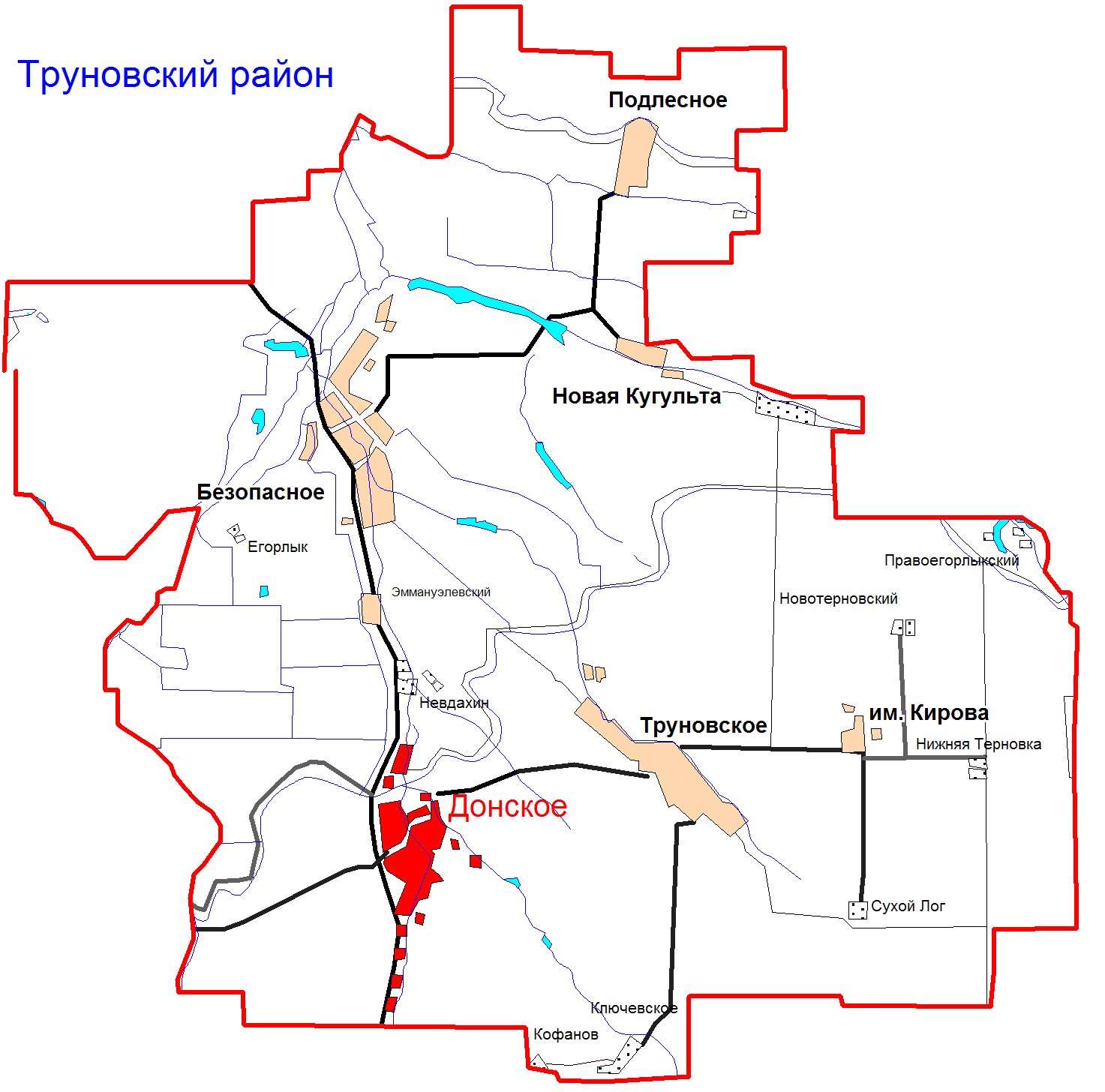 Рисунок 1 – Административно-территориальное деление Труновского муниципального округа Ставропольского краяЗаконом Ставропольского края от 31.01.2020 № 14-кз сельские поселения: Безопасненский сельсовет, Донской сельсовет, Кировский сельсовет, село Новая Кугульта, село Подлесное, Труновский сельсовет, входящие в состав Труновского муниципального района Ставропольского края, путем их объединения без изменения границ были преобразованы в Труновский муниципальный округ Ставропольского края.На территории Труновского МО расположено 15 сельских населенных пунктов. Муниципальный округ можно охарактеризовать как компактную территорию, имеющую устойчивую транспортную связь не только со своими населенными пунктами, но и с другими муниципальными образованиями Ставропольского края.Труновский муниципальный округ образован в 2020 г. путем преобразования и объединения муниципальных образований и населенных пунктов Труновского района. Транспортная система представлена автомобильным и трубопроводными видами транспорта. Труновский муниципальный округ расположен в северо-западной части Ставропольского края, в зоне неустойчивого увлажнения (третья агроклиматическая зона). Для территории округа характерен умеренно-континентальный климат. Лето достаточно жаркое, сухое, что благоприятно сказывается на продолжительности строительного сезона и умеренной энергоемкости инфраструктуры. Рельеф муниципального округа достаточно однородный, изрезанный балками и речными долинами. Преобладающая часть территории относительно ровная, благоприятная для сельскохозяйственного производства (зерново-животноводческая зона).Почвы черноземные, песчано-глинистые, местами солонцевато-глинистые. К водным ресурсам муниципального округа относятся реки Егорлык, Большая Кугульта, Ташла, малыми – Терновка, Терновочка, Тугулук, Малая Кугульта. По территории округа протекает Правоегорлыкский оросительный канал, от которого отходит сеть распределительных артерий. Имеется целая сеть прудов, созданных в естественных понижениях рельефа.На территории муниципального округа могут проявить себя такие опасные метеорологические и геологические явления, как сильные ливни, град, метель, гололед, засуха, оползни, обвалы, землетрясения и другие природные явления. Экстремальное количество и продолжительность выпадения осадков оказываются опасными для людей и возбуждают чрезвычайные ситуации.Дорожная сеть муниципального округа представлена автомобильными дорогами общего пользования регионального, местного значения и внутрихозяйственными автодорогами. на территории округа расположено 3 автодороги регионального значения:Безопасное – Подлесное;Изобильный – Труновское – Кугульта;Ростов-на-Дону (от М-4"Дон") – Ставрополь (в границах Ставропольского края).Протяженность автомобильных дорог общего пользования местного значения в границах муниципального округа – 311,7 км. Таким образом, муниципальный округ расположен в западной части Ставропольского края в непосредственной близости от его крупных экономических центров. Благоприятные природно-климатические условия и ресурсы, выгодное транспортно-географическое положение обеспечивает округу потенциалы инвестиционной привлекательности.2.Характеристика существующего состояния социальной инфраструктуры2.1 Уровень социально – экономического развитияУровень социально-экономического развития Труновского муниципального округа оценен демографическими показателями, показателями занятости населения и рынка труда, наличием объектов социальной инфраструктуры.По состоянию на 01 января 2021 г. численность населения муниципального округа составляла 29846 чел. Удельный вес населения Труновского муниципального округа в общей численности населения Ставропольского края – 1,1% при удельном весе территории – 2,5%.Рисунок 2 – Динамика численности населения Труновского муниципального округа, чел. Анализируемый период характеризуется тенденцией снижения численности населения муниципального округа. Изменение численности населения происходит за счет естественного и механического движения населения. С 2011 г. по 2021 г. наблюдалось снижение численности населения на 4643 чел. или на 13,5%. В сравнении с 2020 г. сокращение составило 603 чел. или 2,0%.Рисунок 3 – Распределение населения Труновского муниципального округа, %В долевом соотношении наибольший удельный вес по численности населения после с. Донского занимают Безопасненский сельсовет (20,3%), Труновский сельсовет (19,0%), Кировский (8,1%). Что касается остальных населенных пунктов, то они более малочисленны и имеют меньший вес в долевом соотношении численности населения.Таблица 1 – Показатели естественного и механического движения населения Труновского муниципального округа, на 1000 чел.Отрицательным моментом является снижение числа родившихся в 2020 г. в сравнении с 2019 г. на 14,4%, при этом коэффициент рождаемости (число родившихся на 1000 населения) составляет 9,3‰. Количество умерших увеличилось на 15,6%, коэффициент смертности на 1000 населения составляет 17,9‰. Естественная убыль населения составила 260 чел., что в 1,9 раза больше показателя 2019 г.Наряду с процессами естественного воспроизводства населения большую роль в формировании демографического потенциала округа играет механическое движение населения (миграция). За исследуемый период времени миграционные процессы характеризуются отрицательной динамикой. Максимум миграционного оттока населения был отмечен в 2018 г. – 20,9‰, наименьшее значение было отмечено в 2020 г. – 11,3‰. Миграционный отток населения из муниципального округа составил 338 чел. Для оценки качества человеческого потенциала важным вопросом выступает структура населения. Таблица 2 – Возрастная структура населения Труновского муниципального округаТаким образом, за исследуемый период возрастная структура населения муниципального округа практически не изменилась. Наблюдается динамика сокращения доли населения в трудоспособном возрасте с 54,6% в 2015 г. до 52,9% в 2020 г. Доля населения моложе трудоспособного возраста остается практически неизменной, а старше трудоспособного возраста увеличивается с 25,9% до 27,6%.Указанные тенденции определяют достаточно высокий коэффициент демографической нагрузки (число лиц нетрудоспособных возрастов на 1000 человек трудоспособного возраста) – 889.Необходимо отметить, что увеличение демографической нагрузки на население трудоспособного возраста оказывает негативное влияние на социальную и демографическую безопасность. Распределение населения Труновского муниципального округа в 2021 г. по гендерному признаку следующее: на долю женщин приходится 52,7% населения, доля мужчин – 47,3%.Численность незанятых граждан, состоящих на учете в органах службы занятости населения составляет 278 чел., при этом уровень зарегистрированной безработицы составляет 1,4%.Одним из критериев оценки качества жизни населения является наличие и уровень обеспеченности объектами социальной сферы, а также качество предоставляемых объектами услуг. Обеспеченность населения объектами социальной инфраструктуры населения проведена в следующих областях: образование, здравоохранение, культура, физическая культура и массовый спорт.Описание объектов социальной сферы с указанием количества объектов и мощностей выполнено на основании исходных данных о действующей сети учреждений и организаций по состоянию на начало 2021 г.Обеспеченность населения муниципального округа объектами социальной сферы определена в соответствии с Решением Думы Труновского муниципального округа Ставропольского края от 12 октября 2021 г. № 904-п «Об утверждении местных нормативов градостроительного проектирования Труновского муниципального округа Ставропольского края». ОбразованиеСистему образования Труновского муниципального округа Ставропольского края представляют: 11 муниципальных общеобразовательных организаций;15 муниципальных дошкольных образовательных организаций; 5 муниципальных организаций дополнительного образования.Филиал государственного бюджетного образовательного учреждения «Краевой центр психолого-педагогической реабилитации и коррекции» в с. Донское.Таблица 3 – Основные показатели системы муниципальных детских дошкольных образовательных учреждений в Труновском муниципальном округе  Численность воспитанников, получающих дошкольное образование в 2020 г. составила 1291 чел., что на 7,9% меньше показателя 2019 г. Уровень охвата детей дошкольного возраста услугами детских садов составляет 58,3%. В детских дошкольных учреждениях муниципального округа выдержан норматив загрузки, детей, стоящих на учете для определения в дошкольные учреждения нет. Сеть дошкольного образования в Труновском муниципальном округе представлена 15 муниципальными дошкольными учреждениями (далее – МДОУ), групп компенсирующей направленности нет. Сведения о дошкольных образовательных учреждениях представлены в приложении 1.В системе дошкольного образования трудится педагогических работников – 130 чел., из них: воспитатели – 109; старшие воспитатели – 6; музыкальные руководители – 14; учителя – логопеды – 1. Численность обучающихся МДОУ на 01.09.2021 – 1141 чел.Общее образование Труновского муниципального округа представлено 11 общеобразовательными учреждениями. Более подробная информация представлена в приложении 2. Численность обучающихся в муниципальных общеобразовательных организациях на 01 сентября 2021 г. – 3591 чел. Также осуществляют свою деятельность пять учреждений дополнительного образования детей (приложение 3). Численность воспитанников, посещающих организации дополнительного образования, составляла 1201 чел.По сведениям, представленным управлением образования администрации Труновского муниципального округа выявлена потребность в дополнительных местах в учреждениях дополнительного образования.В Труновском муниципальном округе функционирует одно учреждение среднего профессионального образования: Государственное бюджетное профессиональное образовательное учреждение «Государственный агротехнический колледж» с. Московское имеет филиалы:Донской филиал ГБПОУ ГАК с. Московское по адресу Труновский район, с. Донское, ул. Трунова 8а, Труновский филиал ГБПОУ ГАК с. Московское по адресу: Труновский район, с. Труновское, ул. Южная 2. В ГБПОУ ГАК с. Московское реализует двухуровневую систему непрерывного профессионального образования:– программы подготовки специалистов среднего звена;– программы подготовки квалифицированных рабочих.Подготовка кадров и специалистов в учреждениях среднего профессионального образования ведется по различным профессиям и специальностям (механизация сельского хозяйства, мастер по техническому обслуживанию и ремонту машинно-тракторного парка, экономика и бухгалтерский учет (по отраслям), технология продукции общественного питания, организация перевозок и управление на транспорте (по видам), повар, кондитер, сварщик (электросварочные и газосварочные работы), мастер общестроительных работ, тракторист-машинист сельскохозяйственного производства).ЗдравоохранениеОхрана здоровья населения является одним из приоритетных направлений в осуществлении социальной политики муниципального округа. Основные индикаторы, отражающие состояние здоровья населения, – уровень заболеваемости, рождаемости, смертности, естественного прироста. Показатели здоровья напрямую связаны с трудовой активностью трудоспособного населения, что, в конечном счете, не может не оказывать влияние на экономические показатели хозяйствующих субъектов (прибыль, рентабельность, производительность труда и др.), и в последующем на формирование бюджета муниципального округа в среднесрочном и долгосрочном периодах.Сведения о лечебно-профилактических учреждениях представлены в приложении 4. В сфере ОМС основную деятельность осуществляет одна медицинская организация – ГБУЗ СК «Труновская районная больница».В состав ГБУЗ СК «Труновская районная больница» входят: стационар на 156 коек круглосуточного пребывания;поликлиника на 600 посещений в смену и 51 пациенто-место в дневном стационаре;1 участковая больница в с. Безопасном мощностью 50 посещений в смену;3 врачебные амбулатории: в п. им. Кирова, с. Подлесном, с. Труновском (мощность каждой врачебной амбулатории составляет 50 посещений в смену);8 ФАПов в с. Новая Кугульта, х. Невдахин, с. Ключевское, с. Труновское, п. Новотерновский, п. Правоегорлыкский, п. Нижняя Терновка, п. Сухой Лог (мощность каждого ФАПа составляет 5 посещений в смену); одно отделение скорой медицинской помощи с филиалами в с. Труновском, с. Безопасном.Стационарную помощь населению муниципального округа оказывает районная больница, имеющая в своем составе:терапевтическое отделение мощностью 50 коек;хирургическое отделение мощностью 40 коек;акушерское отделение мощностью 27 коек;педиатрическое отделение мощностью 13 коек;инфекционное отделение мощностью 20 коек, в том числе 15 коек для детей;реанимационное отделение мощностью 6 коек.Таблица 4 – Показатели обеспеченности сферы здравоохранения Медицинскую помощь жителям муниципального округа оказывают силами 288 медицинских работников, из них врачей – 80, средних медицинских работников – 208 чел. Обеспеченность врачами на 10 тысяч населения – 26,8, средними медицинскими работниками – 69,7.В целом можно говорить о кадровом дефиците и необходимости привлечения высококвалифицированных специалистов в учреждения здравоохранения. Физическая культура и массовый спортУслуги по развитию физкультурно-оздоровительной работы в организациях и учреждениях с детьми дошкольного и школьного возраста, молодежью, пенсионерами, лицами с ограниченными возможностями и другими категориями граждан в области физической культуры и массового спорта на территории муниципального округа осуществляют 48 спортивных объекта, в том числе: 13 спортивных залов, 34 плоскостных сооружения, один спортивный стадион. Таблица 5 – Сведения о сфере физической культуры и спорта в Труновском муниципальном округеСпортивные объекты общеобразовательных организаций доступны для занятий физической культурой и массовым спортом всем категориям граждан муниципального округа. Сведения об объектах физической культуры и спорта представлены в приложении 5.Несмотря на наличие разветвленной сети спортивных объектов, в округе отмечается недостаточная обеспеченность плоскостными сооружениями – 12%; спортивными залами – 45,8%, плавательными бассейнами – 0%, в связи с чем, основными направлениями развития сферы физической культуры и спорта должны стать капитальный ремонт спортивных залов; строительство физкультурно-оздоровительных комплексов, комплексных спортивных площадок и стадионов в сельских населенных пунктах, строительство площадки для установки комплекта спортивно-технологического оборудования, для подготовки и сдачи нормативов испытаний (тестов) в соответствии с Всероссийским физкультурно-спортивным комплексом «Готов к труду и обороне» (ГТО).КультураФормирование социокультурной среды, доступности к культурным ценностям и информации, развитие единого культурного, творческого пространства в муниципальном округе обеспечивали следующие учреждения, представленные в таблице 6.Таблица 6 – Состав учреждений культуры Труновского муниципального округаВажную роль в составе культурного сектора социальной сферы выполняют музеи. На территории муниципального округа функционирует МУК «Музей Труновского муниципального округа» (с. Донское, ул. Ленина, 2). Вместимость музея составляет 45 чел., фонд музея – 7702 предмета. Количество работников составляет 5 чел.Филиал музея «Музей им. К.А. Трунова» (с. Труновское, ул. Мира, 1). Вместимость музея составляет 45 чел., фонд музея – 4076 предметов. Количество работников – 3 чел.Отрасль культуры Труновского муниципального округа включает в себя муниципальное казенное учреждение культуры «Труновская централизованная библиотечная система», в которую входит межпоселенческая центральная библиотека и сельские библиотеки-филиалы (16 филиалов) (приложение 6). Уровень обеспеченности библиотеками составляет 100%. Доля компьютеризированных библиотек и подключенных к сети Интернет составляет 100%.В муниципальном округе показатель книгообеспеченности составляет 10,6 книги на одного жителя при нормативе от 5 до 7. Годовой объем пополнения библиотечного фонда текущими изданиями и материалами должен составлять не менее 250 экземпляров на 1 тыс. жителей.В Труновском муниципальном округе осуществляют свою деятельность учреждения дополнительного образования: муниципальное казенное учреждение дополнительного образования «Детская музыкальная школа с. Донское», муниципальное казенное учреждение дополнительного образования «Детская художественная школа с. Донское», муниципальное казенное учреждение дополнительного образования «Детская музыкальная школа с. Труновское», муниципальное казенное учреждение дополнительного образования «Детская музыкальная школа с. Безопасное», а также Кировский филиал муниципального казенного учреждения дополнительного образования «Детская музыкальная школа с. Труновское».Задачей учреждений дополнительного образования является развитие способностей детей и подростков, формирование у них творческого мировоззрения и освоение ими основ будущего профессионального мастерства по выбранному профилю. На территории Труновского муниципального округа находится 34 памятников истории и культуры, из них: - памятников истории – 17;- памятников искусства – 12;- памятники градостроительства и архитектуры – 5.Культурно-досуговые учреждения муниципального округа представлены 15 домами культуры и сельскими клубами. Организация досуга, развитие творческого потенциала жителей округа, сохранение нематериального культурного наследия – важнейшие задачи культурно-досуговых учреждений.В муниципальном округе нет кинотеатра.Учреждения культуры на территории Труновского муниципального округа осуществляют свою деятельность с целью организации досуга, приобщения населения к творчеству, культурному развитию и самообразованию, любительскому искусству и ремеслам.2.2. Сведения о градостроительной деятельностиК полномочиям органов местного самоуправления муниципальных образований в области градостроительной деятельности, согласно ч. 2 ст. 8 Градостроительного кодекса Российской Федерации, относятся:1) подготовка и утверждение документов территориального планирования муниципальных образований;2) утверждение местных нормативов градостроительного проектирования муниципальных образований;3) утверждение правил землепользования и застройки соответствующих межселенных территорий;4) утверждение подготовленной на основании документов территориального планирования муниципальных образований документации по планировке территории, за исключением случаев, предусмотренных настоящим Кодексом;5) выдача разрешений на строительство, разрешений на ввод объектов в эксплуатацию при осуществлении строительства, реконструкции, капитального ремонта объектов капитального строительства, расположенных на соответствующих межселенных территориях;6) ведение информационных систем обеспечения градостроительной деятельности, осуществляемой на территориях муниципальных образований.Действуя в рамках полномочий, установленных Градостроительным кодексом Российской Федерации, Федеральным законом от 06 октября 2003 г. № 131-ФЗ «Об общих принципах организации местного самоуправления в Российской Федерации» органы местного самоуправления муниципального образования подготовили и утвердили муниципальные правовые акты в области градостроительных отношений.На территории Труновского муниципального округа утверждены градостроительные документы:Генеральный план муниципального образования Труновского муниципального округа, утвержденный Решение Думы Труновского муниципального округа Ставропольского края от 15 февраля 2022 г. № 9;Правила землепользования и застройки Труновского муниципального округа Ставропольского края, утвержденные Постановлением администрации Труновского муниципального округа Ставропольского края от 28 февраля 2022 г. № 110-п.2.3 Прогнозируемый спрос на услуги объектов социальной инфраструктурыДемографический прогноз имеет чрезвычайно важное значение для целей краткосрочного, среднесрочного и долгосрочного планирования развития территории. Демографический прогноз позволяет дать оценку основных параметров развития населения на основе выбранных гипотез изменения уровней рождаемости, смертности и миграционных потоков, таких как половозрастной состав, обеспеченность трудовыми ресурсами и т.д.Прогнозные показатели рассчитываются с целью проведения оценки того, какими могут быть изменения при различных вероятностных сценариях демографического развития. В качестве исходной базы перспективных расчетов взяты сложившиеся в муниципальном округе к 2021 г. уровни рождаемости и смертности населения, его половая и возрастная структура. Расчеты проводились по пятилетним возрастным группам на основе кратких таблиц смертности и повозрастных коэффициентов рождаемости женщин детородного возраста. Использовались также повозрастные коэффициенты миграционного прироста (убыли) населения как округа в целом, так и отдельных территориальных образований в его составе.Из возможных методов прогнозных расчетов численности населения Труновского муниципального округа, в частности, экстраполяции, демографических моделей, экспертных оценок и др. в качестве базового был использован метод передвижки возрастов по пятилетним возрастным группам. Этот метод выделяется не только наибольшей надежностью, но и создает возможности для построения многовариантных демографических прогнозов и позволяет определять не только перспективную численность населения, но и его состав по полу и возрасту, количественные и качественные показатели трудовых ресурсов, объемы демографической нагрузки на трудоспособную часть населения территории и т.д.Расчеты и анализ перспективных изменений численности населения и других его важнейших показателей на расчетный период производились по двум сценариям (вариантам) развития: среднему; оптимистическому (целевому).При среднем сценарии развития демографических процессов предполагается сохранение современных показателей рождаемости, смертности, масштабов и направлений миграций и на расчетную перспективу.Оптимистический сценарий, наоборот, предусматривает рост рождаемости, уменьшение уровня смертности и миграционной убыли на всех этапах перспективного периода с уменьшением последней до нулевого значения к концу расчетного срока.Таблица 7 – Прогнозная оценка численности населения Труновского муниципального округа на расчетную перспективу по среднему сценарию, чел.В таблице 8 представлен прогноз численности населения по оптимистическому сценарию.Таблица 8 – Прогнозная оценка численности населения Труновского муниципального округа на расчетную перспективу, по оптимистическому сценарию, человекПо среднему варианту прогноза на 2041 г. численность населения сократиться незначительно – на 19,5%, общая численность составит 24028 чел. По оптимистическому прогнозу (при котором закладываются максимальные значения рождаемости и миграционного прироста, минимальное значение смертности), численность населения будет также снижаться (на 12,9%) и составит 25996 чел.Полученные расчетные данные перспективной численности населения муниципального образования позволят прогнозировать спрос на услуги объектов социальной инфраструктуры, учитывая мероприятия по выбытию из эксплуатации объектов, находящихся в неудовлетворительном техническом состоянии или расположенных в приспособленных помещениях. Необходимо отметить, что прогноз составлялся без учета маятниковой миграции населения. Показатели потребности населения муниципального округа в объектах социальной инфраструктуры на 2031 г. представлены в таблицах 9 и 11.Таблица 9 – Расчет фактических и нормативных показателей сети объектов социальной сферы Труновского муниципального округа,*Расчет нормативной потребности наличия библиотек в сельских поселениях рассчитан согласно методическим рекомендациям по развитию сети учреждений культуры Ставропольского края и обеспеченности населения услугами организаций культуры, утвержденным приказом министерства культуры Ставропольского края от 15.09.2017 г. № 445. При расчете учтено фактическое количество жителей сельских населенных пунктов, транспортная и шаговая доступность библиотек, в результате чего выявлена потребность в передвижной библиотеке-библиобусе, которая будет обслуживать сельские поселения где отсутствуют стационарные библиотеки. Библиотечным обслуживание обеспечены 100% жителей округа.В соответствии с полученными прогнозными данными численности населения к 2031 г. и действующими методическими рекомендациями по развитию сети организаций социальной сферы была выявлена потребность в увеличении показателей данной сферы. Для достижения нормативных показателей рекомендуется расширение услуг существующих больниц и стационаров (увеличение обеспеченности больничными койками) на 198 койко-мест, увеличение обеспеченности АПУ на 286 посещений в смену.Учитывая, что развитие социально-культурной сферы является одним из главных факторов, определяющих создание полноценных условий труда, быта и отдыха населения, приоритетным направлением развития сферы социально-культурного обслуживания должно стать обеспечение жителей Труновского муниципального округа наиболее полным комплексом услуг. В соответствии с местными нормативами градостроительного проектирования Труновского муниципального округа имеется потребность в одном кинозале, который в рекомендательном порядке предлагается разместить в с. Донском.  Предложения по развитию физической культуры и спорта предусматривают создание оптимальных условий для спортивного и физического совершенства, укрепления здоровья граждан, приобщения к спорту различных групп населения. В соответствии с нормативами градостроительного проектирования рекомендуется к 2031 г. увеличение площади спортивных залов и плоскостных спортивных сооружений (площадки, поля) на 2512,2 м2 и 20,38 га, а также строительство бассейнов, площадь зеркала воды должна составлять 656 м2. В таблице 10 представлен прогноз численности населения в возрасте от 0 до 6 лет и от 7 до 18 лет.  Таблица 10 – Прогноз численности населения от 0 до 18 лет, чел.К 2031 г. прогнозируется численность населения в возрасте от 0 до 6 лет 1473 чел., что на 954 чел. меньше, чем в 2021 г. Аналогичная ситуация складывается и с прогнозом населения в возрасте от 7 до 18 лет. К 2031 г. количество учащихся уменьшится в сравнении с 2021 г. на 1054 чел. Поэтому при расчете потребности в детских дошкольных и общеобразовательных учреждениях необходимо учитывать данные колебания.Таблица 11 – Расчет потребности населения Труновского муниципального округа в образовательных организациях на 2031 г.Потребность в детских дошкольных и общеобразовательных учреждениях рассчитывается исходя из действующих нормативов.В соответствии с Постановлением Главного государственного санитарного врача Российской Федерации от 28.09.2020 № 28 «Об утверждении санитарных правил СП 2.4. 3648-20 «Санитарно-эпидемиологические требования к организациям воспитания и обучения, отдыха и оздоровления детей и молодежи» пункт 3.1 количество детей в группах дошкольной образовательной организации общеразвивающей направленности определяется исходя из расчета площади групповой (игровой) комнаты – для групп раннего возраста (до 3 лет) не менее 2,5 метра квадратного на 1 ребенка и для дошкольного возраста (от 3 до 7 лет) – не менее 2,0 метра квадратного на одного ребенка. На основании приказа Министерства просвещения Российской Федерации от 31 июля 2020 № 373 «Об утверждении порядка организации и осуществления образовательной деятельности по основным общеобразовательным программам – образовательным программам дошкольного образования» пункт 20 дошкольное образование детей с ограниченными возможностями здоровья может быть организовано как совместно с другими детьми, так и в отдельных группах или в отдельных образовательных организациях. В соответствии с Указом Президента Российской Федерации от 07 мая 2018 г. № 204 «О национальных целях и стратегических задачах развития Российской Федерации на период до 2024 года» к 2021 году необходимо обеспечить создание условий для осуществления трудовой деятельности женщин, имеющих детей, включая достижение 100-процентной доступности дошкольного образования для детей в возрасте до трех лет.Генеральным планом не предусмотрено строительство дошкольных образовательных учреждений и общеобразовательных организаций на первую очередь и расчетный срок.  Генеральным планом Труновского муниципального округа предусмотрено строительство учреждения дополнительного образования детей: строительство здания детской музыкальной школы в с. Труновском.На основании нормативов градостроительного проектирования, с учетом данных среднего варианта прогноза численности населения и изменения планировочной структуры муниципального округа, к 2031 г. ожидается дефицит в объектах социальной инфраструктуры:в области здравоохранения: обеспеченность больничными койками (198 коек), обеспеченность АПУ (286 посещений в смену);в области культуры и искусства: библиотеки, учреждение дополнительного образования, кинозал;в области физической культуры и массового спорта: физкультурно-спортивные залы (порядка 2,5 тыс. кв. м площади пола), плавательные бассейны (0,7 тыс. кв. м зеркала воды), плоскостные сооружения (20,4 га);в области образования: организации дополнительного образования (более двух тысяч мест).2.4 Оценка нормативно-правовой базы, необходимой для функционирования и развития социальной инфраструктурыОсновы правового регулирования отношений по обеспечению граждан медицинской помощью, образованием, социальной защитой закреплены в Конституции Российской Федерации. В основном законе страны содержится комплекс социальных норм и гарантий, определяющих в первую очередь базовые принципы формирования социальной инфраструктуры. Предусмотренные ст. 8 Конституции Российской Федерации поддержка конкуренции, признание и равная защита государственной, муниципальной и частной собственности являются конституционной основой для создания и нормального функционирования государственного, муниципального и частного секторов социальной отрасли, конкуренции и свободы выбора при оказании и при получении различного спектра социальных услуг, что создает реальную основу для повышения качества социальной инфраструктуры. Конституция Российской Федерации содержит иные важнейшие положения, составляющие основу регулирования правоотношений социальной сферы. Так, в статье 41 закреплено право каждого на охрану здоровья и медицинскую помощь, статья 43 закрепляет право каждого на образование – важнейшие права, необходимые для полноценного развития современного общества.Роль Конституции Российской Федерации в правовом регулировании всех сфер жизни общества, в том числе социальной, заключается в том, что по причине высшей юридической силы Конституции Российской Федерации и ее непосредственного действия на территории всей страны не допускается принятие органами государственной власти и местного самоуправления правовых актов, полностью или частично ей противоречащих.Принятые в развитие Конституции Российской Федерации Федеральный закон от 06 октября 1999 г. № 184-ФЗ «Об общих принципах организации законодательных (представительных) и исполнительных органов государственной власти субъектов Российской Федерации» (далее – Закон № 184-ФЗ) и Федеральный закон от 06 октября 2003 г. № 131-ФЗ «Об общих принципах организации местного самоуправления в Российской Федерации» (далее – Закон № 131-ФЗ) разграничивают полномочия в области функционирования и развития социальной инфраструктуры между органами государственной власти и органами местного самоуправления.Так, согласно статье 26.3 Закона № 184-ФЗ к полномочиям органов государственной власти субъекта Российской Федерации относится решение следующих вопросов в социальной сфере:в области образования: организация предоставления общего образования в государственных образовательных организациях субъектов Российской Федерации, создание условий для осуществления присмотра и ухода за детьми, содержания детей в государственных образовательных организациях субъектов Российской Федерации и обеспечение государственных гарантий реализации прав на получение общедоступного и бесплатного дошкольного образования в муниципальных дошкольных образовательных организациях, общедоступного и бесплатного дошкольного, начального общего, основного общего, среднего общего образования в муниципальных общеобразовательных организациях, обеспечение дополнительного образования детей в муниципальных общеобразовательных организациях посредством предоставления субвенций местным бюджетам; организация предоставления среднего профессионального образования, включая обеспечение государственных гарантий реализации права на получение общедоступного и бесплатного среднего профессионального образования; организация предоставления дополнительного образования детей в государственных образовательных организациях субъектов Российской Федерации; организация предоставления дополнительного профессионального образования в государственных образовательных организациях субъектов Российской Федерации;в области здравоохранения: организация оказания населению субъекта Российской Федерации первичной медико-санитарной помощи, специализированной, в том числе высокотехнологичной, медицинской помощи, скорой, в том числе скорой специализированной, медицинской помощи и паллиативной медицинской помощи, проведения медицинских экспертиз, медицинских осмотров и медицинских освидетельствований в медицинских организациях, подведомственных исполнительным органам государственной власти субъекта Российской Федерации; организация оказания медицинской помощи, предусмотренной законодательством субъекта Российской Федерации для определенных категорий граждан; организация безвозмездного обеспечения донорской кровью и (или) ее компонентами, а также организация обеспечения лекарственными препаратами для медицинского применения, специализированными продуктами лечебного питания, медицинскими изделиями, средствами для дезинфекции, дезинсекции и дератизации при оказании медицинской помощи, проведении медицинских экспертиз, медицинских осмотров и медицинских освидетельствований;в области социальной защиты: социальная поддержка и социальное обслуживание граждан пожилого возраста и инвалидов, граждан, находящихся в трудной жизненной ситуации, а также детей-сирот, безнадзорных детей, детей, оставшихся без попечения родителей; социальная поддержка ветеранов труда, лиц, проработавших в тылу в период Великой Отечественной войны 1941 – 1945 годов, семей, имеющих детей (в том числе многодетных семей, одиноких родителей), жертв политических репрессий, малоимущих граждан;в области культуры: организация библиотечного обслуживания населения библиотеками субъекта Российской Федерации, комплектования и обеспечения сохранности их библиотечных фондов, создание и поддержка государственных музеев, организация и поддержка учреждений культуры и искусства;в области физической культуры и спорта: осуществление региональных и межмуниципальных программ и проектов в области физической культуры и спорта, организация и проведение официальных региональных и межмуниципальных физкультурных, физкультурно-оздоровительных и спортивных мероприятий, в том числе физкультурных мероприятий и спортивных мероприятий по реализации Всероссийского физкультурно-спортивного комплекса «Готов к труду и обороне» (ГТО), обеспечение подготовки спортивных сборных команд субъекта Российской Федерации.Значительное число вопросов по обеспечению населения объектами социальной инфраструктуры в соответствии с нормами Закона № 131-ФЗ отнесено к вопросам местного значения поселений, городских округов. В частности, к вопросам местного значения поселения в социальной сфере относятся:обеспечение проживающих в поселении и нуждающихся в жилых помещениях малоимущих граждан жилыми помещениями, организация строительства и содержания муниципального жилищного фонда, создание условий для жилищного строительства;организация библиотечного обслуживания населения, комплектование и обеспечение сохранности библиотечных фондов библиотек поселения;создание условий для организации досуга и обеспечения жителей поселения услугами организаций культуры;обеспечение условий для развития на территории поселения физической культуры, школьного спорта и массового спорта, организация проведения официальных физкультурно-оздоровительных и спортивных мероприятий поселения.Решение вопросов по организации предоставления общедоступного и бесплатного дошкольного, начального общего, основного общего, среднего общего образования по основным общеобразовательным программам в муниципальных образовательных организациях, организации предоставления дополнительного образования детей в муниципальных образовательных организациях на территории поселений отнесено Законом № 131-ФЗ к вопросам местного значения муниципального округа, так же как и создание условий для оказания медицинской помощи населению.В настоящее время в области социальной инфраструктуры действует ряд профильных федеральных законов, устанавливающих правовое регулирование общественных отношений в определенной сфере. К таким законам относятся:Федеральный закон от 04 декабря 2007 г. № 329-ФЗ «О физической культуре и спорте в Российской Федерации»;Федеральный закон от 21 ноября 2011 г. № 323-ФЗ «Об основах охраны здоровья граждан в Российской Федерации»;Федеральный закон от 29 декабря 2012 г. № 273-ФЗ «Об образовании в Российской Федерации»;Федеральный закон от 17 июля 1999 г. № 178-ФЗ «О государственной социальной помощи»;Закон Российской Федерации от 09 октября 1992 г. № 3612-1 «Основы законодательства Российской Федерации о культуре».Указанные нормативные правовые акты регулируют общественные отношения, возникающие в связи с реализацией гражданами их прав на образование, на медицинскую помощь, культурную деятельность, а также устанавливают правовые, организационные, экономические и социальные основы оказания государственной социальной помощи нуждающимся гражданам и основы деятельности в области физической культуры и спорта.Развитие социальной сферы невозможно без осуществления в нее инвестиций. Правовые акты российского законодательства, регулирующие инвестиции и инвестиционный процесс, направлены на создание благоприятного режима инвестиционной деятельности, в том числе в социальной сфере. Гражданский кодекс Российской Федерации предусматривает, что при участии Российской Федерации, субъектов Российской Федерации, муниципальных образований в отношениях, регулируемых гражданским законодательством, они участвуют в таких отношениях на равных началах с иными участниками этих отношений – гражданами и юридическими лицами. К участию же названных субъектов в обороте, как правило, применяются нормы, применимые к участию в обороте юридических лиц (ст. 124 Гражданского кодекса Российской Федерации).Система нормативно-правовых актов, регулирующих инвестиционную деятельность в России, включает в себя документы, ряд из которых приняты еще в 90-х годах. Это, в частности, Федеральный закон от 25 февраля 1999 г. № 39-ФЗ «Об инвестиционной деятельности в Российской Федерации, осуществляемой в форме капитальных вложений», Федеральный закон от 09 июля 1999 г. № 160-ФЗ «Об иностранных инвестициях в Российской Федерации».Федеральный закон от 25 февраля 1999 г. № 39-ФЗ «Об инвестиционной деятельности в Российской Федерации, осуществляемой в форме капитальных вложений» является основополагающим законодательным актом в инвестиционной сфере, который определяет правовые и экономические основы инвестиционной деятельности, осуществляемой в форме капитальных вложений, на территории Российской Федерации, а также устанавливает гарантии равной защиты прав, интересов и имущества субъектов инвестиционной деятельности, осуществляемой в форме капитальных вложений, независимо от форм собственности.Анализ нормативно-правовой базы, регламентирующей инвестиционную деятельность в социальной сфере Российской Федерации, показывает, что к настоящему времени сложилась определенная система правовых актов, регулирующих общие проблемы (гражданские, бюджетные, таможенные и др. отношения), которые в той или иной мере относятся и к социальной сфере. В целях создания благоприятных условий для привлечения частных инвестиций в экономику в Ставропольском крае принят Закон «Об инвестиционной деятельности в Ставропольском крае» от 01 октября 2007 г. № 55-кз, который определяет общие принципы, формы государственной поддержки инвестиционной деятельности органами государственной власти Ставропольского края, полномочия органов государственной власти Ставропольского края в сфере инвестиционной деятельности.На региональном и местном уровне в целях создания благоприятных условий для функционирования и развития социальной инфраструктуры особую роль играют документы территориального планирования и нормативы градостроительного проектирования. Анализ нормативно-правовой базы, регламентирующей инвестиционную деятельность в социальной сфере Российской Федерации, показывает, что к настоящему времени сложилась определенная система правовых актов, регулирующих общие проблемы (гражданские, бюджетные, таможенные и др. отношения), которые в той или иной мере относятся и к социальной сфере.Таким образом, регулирование вопросов развития и функционирования социальной инфраструктуры осуществляется системой нормативных правовых актов, принятых на федеральном, региональном и местном уровнях в различных областях общественных отношений.3. Мероприятия по развитию сети объектов социальной инфраструктурыВ соответствии с частью 5.1 статьи 26 Градостроительного кодекса РФ реализация генерального плана муниципального округа осуществляется (в том числе) путем выполнения мероприятий, которые предусмотрены программами комплексного развития социальной инфраструктуры. Перечень мероприятий по проектированию, строительству и реконструкции объектов социальной инфраструктуры муниципального округа в программе комплексного развития социальной инфраструктуры должен базироваться на решениях генерального плана муниципального округа в части планируемых к строительству объектов местного значения округа.Федеральными законами от 6 октября 1999 г. № 184-ФЗ «Об общих принципах организации законодательных (представительных) и исполнительных органов государственной власти субъектов Российской Федерации» и от 6 октября 2003 г. № 131-ФЗ «Об общих принципах организации местного самоуправления в Российской Федерации» определены полномочия органов исполнительной власти субъектов Российской Федерации, вопросы местного значения, и полномочия органов местного самоуправления соответственно. На основании установленных полномочий и вопросов местного значения на территории субъектов Российской Федерации и муниципальных образований за счет средств бюджетов соответствующих уровней должна быть создана сеть объектов социальной сферы в различных областях.Таблица 12 – Распределение обязательств по созданию и содержанию объектов социальной инфраструктуры органами исполнительной власти Российской Федерации и органами местного самоуправленияСогласно требованиям к программам комплексного развития социальной инфраструктуры поселений, городских округов (далее – Требования), утвержденных постановлением Правительства Российской Федерации от 1 октября 2015 г. № 1050, определен состав, содержание программ комплексного развития социальной инфраструктуры поселений, городских округов, а также закреплены области, в которых должен быть установлен перечень мероприятий по строительству, реконструкции объектов местного значения поселения, городского округа (образование, здравоохранение, физическая культура и массовый спорт, культура). По данным таблицы 12 видно, что области, в которых указаны обязательства по созданию и содержанию объектов социальной инфраструктуры органами местного самоуправления в соответствии с федеральным законодательством, не соответствуют областям, относительно которых в программе комплексного развития социальной инфраструктуры поселений, городских округов должен быть установлен перечень мероприятий по строительству, реконструкции объектов местного значения поселения. В соответствии с п. 21 ч. 2 ст. 26.3 Федерального закона от 6 октября 1999 г. № 184-ФЗ «Об общих принципах организации законодательных (представительных) и исполнительных органов государственной власти субъектов Российской Федерации» решение вопросов организации оказания населению субъекта Российской Федерации первичной медико-санитарной помощи, специализированной, в том числе высокотехнологичной, медицинской помощи, скорой, в том числе скорой специализированной, медицинской помощи и паллиативной медицинской помощи, проведения медицинских экспертиз, медицинских осмотров и медицинских освидетельствований в медицинских организациях, подведомственных исполнительным органам государственной власти субъекта Российской Федерации относится к полномочиям органов государственной власти субъекта Российской Федерации. К объектам регионального значения в соответствии с федеральным законодательством относятся также объекты социальной инфраструктуры в области социального обслуживания. Мероприятия относительно строительства (реконструкции) объектов регионального значения (в том числе в области здравоохранения и социального обслуживания) в соответствии со ст. 14 Градостроительного кодекса РФ должны содержать в своем составе документы территориального планирования субъектов РФ, в частности, схема территориального планирования Ставропольского края.  В Требованиях к программам комплексного развития социальной инфраструктуры поселений, городских округов отсутствует упоминание об объектах в области молодежной политики. Такие объекты в соответствии с Федеральным законом от 6 октября 2003 г. № 131-ФЗ «Об общих принципах организации местного самоуправления в Российской Федерации» относятся к объектам местного значения, муниципального района, поселения и, соответственно, должны быть отображены на схеме территориального планирования муниципального района, генеральном плане поселения, а в последующем, в программе комплексного развития социальной инфраструктуры поселения.Таким образом, на схеме территориального планирования субъекта РФ в сфере социальной инфраструктуры подлежат отображению объекты капитального строительства в области образования (образовательные организации высшего образования и профессиональные образовательные организации), здравоохранения, социального обслуживания, физической культуры и спорта (как правило, спортивные объекты в области спорта высших достижений и для инвалидов), культуры и искусства. На схеме генерального плана муниципального округа в сфере социальной инфраструктуры подлежат отображению объекты капитального строительства в области культуры и искусства (клубы, музеи, библиотеки), физической культуры и спорта (спортивные залы, плавательные бассейны, плоскостные сооружения).Анализ градостроительной документации, используемой для разработки программы комплексного развития социальной инфраструктуры Труновского муниципального округа, позволил сделать следующие выводы:утверждаемая часть схемы территориального планирования Ставропольского края (положение о территориальном планировании, карта планируемого размещения объектов местного значения муниципального образования) содержит перечень мероприятий по строительству (реконструкции) объектов социальной инфраструктуры различных значений; утверждаемая часть генерального плана Труновского муниципального округа (положение о территориальном планировании, карта планируемого размещения объектов местного значения муниципального округа) содержит перечень мероприятий по строительству (реконструкции) объектов различных значений.Учитывая вышеперечисленное, в целях сбалансированного развития социальной инфраструктуры Труновского муниципального округа Ставропольского края, в Программе сформирован перечень мероприятий по развитию сети объектов социальной инфраструктуры округа. Перечень мероприятий сформирован с учетом документов стратегического социально-экономического развития и документов территориального планирования разных уровней, а значения объектов, запланированных к размещению, определены на основании полномочий органов исполнительной власти субъектов РФ и органом местного самоуправления, закрепленных законодательно.Таблица 13 – Перечень планируемых объектов социальной инфраструктуры Труновского муниципального округаВ рамках программы перепрофилирование помещений под иные цели не предполагается. При условии обеспечения возможностей привлечения инвестиций в строительство могут быть реализованы мероприятия по проектированию, строительству и реконструкции объектов социальной инфраструктуры Труновского муниципального округа. 4. Предложения по повышению доступности среды для маломобильных групп населенияПри проектировании, строительстве и реконструкции объектов социальной инфраструктуры необходимо предусматривать универсальную безбарьерную среду для беспрепятственного доступа к объектам и услугам всех категорий граждан, в том числе инвалидов и граждан других маломобильных групп населения (к которым могут быть отнесены люди преклонного возраста, с временными или длительными нарушениями здоровья и функций движения, беременные женщины, люди с детскими колясками и другие).Для инвалидов и граждан других маломобильных групп населения требования к проектированию, строительству и реконструкции объектов социальной инфраструктуры определяются следующими нормативными документами:СП 59.13330.2020 «Доступность зданий и сооружений для маломобильных групп населения»;СП 35-101-2001 «Проектирование зданий и сооружений с учетом доступности для маломобильных групп населения. Общие положения»;СП 35-102-2001 «Жилая среда с планировочными элементами, доступными инвалидам»;СП 31-102-99 «Требования доступности общественных зданий и сооружений для инвалидов и других маломобильных посетителей»;СП 35-103-2001 «Общественные здания и сооружения, доступные маломобильным посетителям»;РДС 35-201-99 «Система нормативных документов в строительстве. Руководящий документ системы. Порядок реализации требований доступности для инвалидов к объектам социальной инфраструктуры».Здания и сооружения объектов социальной инфраструктуры рекомендуется проектировать с учетом критериев доступности, безопасности, удобства и информативности: возможности беспрепятственно достигнуть места обслуживания и воспользоваться предоставленным обслуживанием;беспрепятственного движения по коммуникационным путям, помещениям и пространствам;возможности своевременно воспользоваться местами отдыха, ожидания и сопутствующего обслуживания;возможность избежать травм, ранений, увечий, излишней усталости из-за свойств архитектурной среды зданий;возможность своевременного опознавания и реагирования на места и зоны риска;предупреждение потребителей о зонах, представляющих потенциальную опасность;своевременное распознавание ориентиров в архитектурной среде общественных зданий; точную идентификацию своего места нахождения и мест, являющихся целью посещения;использование средств информирования, соответствующих особенностям различных групп потребителей;возможность эффективной ориентации посетителя, как в светлое, так и в темное время суток;сокращение времени и усилий на получение необходимой информации;возможность иметь непрерывную информационную поддержку на всем пути следования по зданию.5. Оценка объемов и источников финансирования мероприятий по проектированию, строительству, реконструкции объектов социальной инфраструктуры муниципального округаОценка объемов и источников финансирования мероприятий по проектированию, строительству, реконструкции объектов социальной инфраструктуры муниципального округа включает укрупненную оценку необходимых инвестиций с разбивкой по видам объектов, источникам финансирования, включая средства бюджетов всех уровней и внебюджетные средства (приложение 7). Таблица 14 – Объемы и источники финансирования мероприятий по строительству и реконструкции объектов Труновского муниципального округаФБ – федеральный бюджетКБ – краевой бюджетБМО – бюджет муниципального образованияВБИ – внебюджетные источники финансированияМетодика определения стоимости реализации мероприятий по строительству и реконструкции объектов социальной инфраструктуры предполагает несколько вариантов:расчет по сборнику Государственные сметные нормативы. НЦС 81-02-03-2021. Сборник № 03. Объекты образования. Утверждены приказом Минстроя России от 11.03.2021 № 120/пр;расчет по сборнику Государственные сметные нормативы. НЦС 81-02-05-2021. Сборник № 05. Спортивные здания и сооружения. Утверждены приказом Минстроя России от 11.03.2021 № 124/пр;расчет по сборнику Государственные сметные нормативы. НЦС 81-02-06-2021. Сборник № 06. Объекты культуры. Утверждены приказом Минстроя России от 11.03.2021 № 129/пр;определение в соответствии с данными программ социально-экономического развития регионального и/или местного уровней;определение на основе объектов-аналогов из сети Интернет.Для мероприятий, предусмотренных программами социально-экономического развития регионального и/или местного уровней, стоимость их реализации определена в соответствии с данными программ. Для иных мероприятий, стоимость их реализации определена либо на основании расчетов, либо установлена с использованием данных по объектам-аналогам.Определение стоимости реализации мероприятий на основе объектов-аналогов из сети Интернет основано на выполнении анализа рынка строящихся объектов социальной сферы на территории Ставропольского края и других регионов Российской Федерации, имеющих сходные характеристики с планируемыми к строительству объектами.6. Эффективность мероприятий по развитию сети объектов социальной инфраструктурыРеализация мероприятий по строительству объектов социальной инфраструктуры муниципального округа позволит достичь определенных социальных эффектов:1) формирование сбалансированного рынка труда и занятости населения, за счет увеличения количества мест приложения труда, снижения уровня безработицы, создания условий для привлечения на территорию округа квалифицированных кадров;2) создание условий для развития сети объектов обслуживания населения в области образования, физической культуры и массового спорта, культуры и искусства;3) улучшение качества жизни населения муниципального округа за счет увеличения уровня обеспеченности объектами социальной инфраструктуры в результате реализации мероприятий, запланированных Программой.Показатели социальной эффективности мероприятий по развитию сети объектов социальной инфраструктуры в Труновском муниципальном округе приведены ниже.Таблица 15 – Показатели социальной эффективности по развитию сети объектов социальной инфраструктуры Труновского муниципального округаОценка эффективности Программы осуществляется в целях определения фактического вклада результатов Программы в социально-экономическое развитие и основана на оценке ее результативности с учетом объема ресурсов, направленных на ее реализацию. Методика оценки эффективности реализации Программы основывается на принципе сопоставления фактически достигнутых значений целевых показателей с их плановыми значениями по результатам отчетного года. Оценка эффективности реализации Программы производится на основе использования системы целевых индикаторов и показателей путем сравнения фактически достигнутых значений целевых индикаторов и показателей за соответствующий год с утвержденными на год значениями целевых индикаторов и показателей.Эффективность реализации Программы оценивается как степень фактического достижения целевых индикаторов и показателей, предусмотренных Программой, по формуле: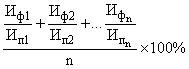 Э=где:Иф – значения целевых индикаторов и показателей, достигнутые в ходе реализации Программы;Ип – значения целевых индикаторов и показателей, утвержденные Программой;n – количество целевых индикаторов и показателей Программы.Оценка результативности достижения целей программы (решения задач подпрограммы)7. Предложения по совершенствованию нормативно-правового обеспечения развития социальной инфраструктурыВ качестве предложений по совершенствованию нормативно-правового обеспечения деятельности в сфере проектирования, строительства, реконструкции объектов социальной инфраструктуры муниципального округа в целях достижения целевых показателей Программы сформированы следующие рекомендации:1) в результате анализа градостроительной документации Труновского муниципального округа установлено, что планируемые к размещению объекты социальной инфраструктуры в документах территориального планирования приведены без учета их значений согласно законодательно установленным полномочиям органов местного самоуправления муниципальных образований.Рекомендуется внести изменения в генеральный план Труновского муниципального округа в части уточнения перечня планируемых к размещению объектов в соответствии с требованиями ст. 19 и ст. 23 Градостроительного кодекса РФ и вопросами местного значения, определенными Федеральным законом от 6 октября 2003 г. № 131-ФЗ «Об общих принципах организации местного самоуправления в Российской Федерации». Планирование развития сети объектов обслуживания в генеральном плане выполнено на основании норм расчета учреждений и предприятий обслуживания, размерах их земельных участков, представленных в СП 42.13330.2016 Градостроительство. Планировка и застройка городских и сельских поселений. Актуализированная редакция СНиП 2.07.01-89* (с Изменениями № 1, 2);2) приведенные в СП нормативы являются усредненными в целом для территории Российской Федерации и значительно могут превышать величину пропускной способности существующих сооружений в конкретном муниципальном образовании, а также не учитывают национальных и территориальных особенностей, плотности населения и системы расселения Труновского муниципального округа Ставропольского края.Региональные и местные нормативы градостроительного проектирования устанавливают совокупность расчетных показателей минимально допустимого уровня обеспеченности объектами регионального и местного значения соответственно. Расчетные показатели устанавливаются с учетом особенностей и специфики территории, а именно, учитывают природно-климатические условия, социально-возрастной состав населения, систему расселения и т.д.;3) внесение изменений в правила землепользования и застройки Труновского муниципального округа.Изменение решений по развитию социальной инфраструктуры генерального плана муниципального округа влечет необходимость корректировки правил землепользования и застройки в соответствии с положениями пункта 1 части 2 статьи 33 Градостроительного кодекса Российской Федерации;4) синхронизация Программы с документами в сфере управления развитием территории Труновского муниципального округа: документация по планировке территории, коммунальные схемы, муниципальные программы.5) создание условий для привлечения внебюджетных средств на развитие социальной инфраструктуры. Предусматривается возможность строительства объектов социальной инфраструктуры за счет средств инвесторов, а также в рамках инвестиционных проектов. Для реализации указанного механизма на планируемые к размещению объекты социальной инфраструктуры требуется подготовить инвестиционные паспорта.8. Предложения по совершенствованию информационного обеспечения развития социальной инфраструктурыРазвитие информационного обеспечения деятельности в сфере проектирования, строительства, реконструкции объектов социальной инфраструктуры связано, в первую очередь, с необходимостью оперативного обеспечения граждан и организаций достоверной, актуальной, юридически значимой информацией о современном и планируемом состоянии территории Труновского муниципального округа в электронном виде, реализацией возможности получить в электронном виде ключевые документы, необходимые для осуществления инвестиционной деятельности по реализации социальных проектов, от разработки градостроительной документации и предоставления земельного участка до ввода объекта в эксплуатацию.Кроме того, автоматизация процессов предоставления муниципальных услуг в сфере строительства позволит сократить истинные сроки инвестиционного цикла в строительстве от предоставления земельного участка до ввода объекта в эксплуатацию, улучшить функционирования и взаимодействия органов местного самоуправления не только между собой, но и с органами исполнительной власти субъекта РФ при осуществлении градостроительной деятельности и предоставлении муниципальных услуг.Таким образом, в качестве предложений по совершенствованию информационного обеспечения деятельности в сфере проектирования, строительства, реконструкции объектов социальной инфраструктуры в Труновском муниципальном округе рекомендуется:создание и внедрение автоматизированных информационных систем обеспечения градостроительной деятельности в муниципальном образовании и обеспечение интеграции с координационным центром в уполномоченном подразделении Труновского муниципального округа Ставропольского края, обеспечение актуализации базы пространственных данных о современном и планируемом состоянии территории в векторном электронном виде во взаимосвязи с документами и процессами предоставления муниципальных услуг. Внедрение стандартов и инструментов контроля качества и взаимосвязанности решений градостроительной документации. Организация двустороннего электронного информационного взаимодействия с информационными ресурсами Росреестра;автоматизация предоставления следующих муниципальных услуг и функций:предоставление земельного участка, подготовка схемы расположения земельного участка;выдача градостроительного плана земельного участка;выдача разрешения на строительство;выдача разрешения на ввод в эксплуатацию;предоставление сведений из ИСОГД;организация разработки и утверждения документов территориального планирования в электронном виде;организация разработки и утверждения документации по планировке территорий в электронном виде;организация разработки и утверждения и внесения изменений в документацию градостроительного зонирования в электронном виде и др.На уровне муниципального образования необходимо создание региональной публичной и интерактивной градостроительной карты и веб-сервисов, обеспечивающих предоставление юридически значимых, актуальных и достоверных пространственных данных и сведений о территории для граждан и организаций в режиме онлайн доступа, интеграция с федеральной государственной информационной системой территориального планирования и иными системами, публикация информации в форматах открытых данных.ПриложенияПЕРЕЧЕНЬ объектов детских дошкольных учреждений на территории Труновского муниципального округа Ставропольского краяСВЕДЕНИЯо средних общеобразовательных учреждениях Труновского муниципального округа (школы, гимназии, лицеи) (список)УЧРЕЖДЕНИЯ дополнительного образования детей в Труновском муниципальном округе СВЕДЕНИЯ о лечебно-профилактических учреждениях муниципального округа СВЕДЕНИЯ об объектах физической культуры и спортаСВЕДЕНИЯоб объектах культурно-досугового назначения Труновского муниципального округа в разрезе территориальных управленийОБЪЕМЫ И ИСТОЧНИКИ ФИНАНСИРОВАНИЯ (инвестиционных проектов) по проектированию, строительству и реконструкции объектов социальной инфраструктуры 
Труновского муниципального округаНаименование программыПрограмма комплексного развития социальной инфраструктуры Труновского муниципального округа  Ставропольского края (далее – Программа)Основание для разработки ПрограммыГрадостроительный кодекс Российской Федерации;Федеральный закон от 06 октября 2003 г. № 131-ФЗ «Об общих принципах организации местного самоуправления в Российской Федерации»;постановление Правительства Российской Федерации от 01 октября 2015 г. № 1050 «Об утверждении требований к программам комплексного развития социальной инфраструктуры поселений, городских округов»;Генеральный план муниципального образования Труновского муниципального округа, утвержденный Решение Думы Труновского муниципального округа Ставропольского края от 15 февраля 2022 г. № 9;Правила землепользования и застройки муниципального образования Труновского муниципального округа, утвержденные Постановлением администрации Труновского муниципального округа Ставропольского края от 28 февраля 2022 г. № 110-п;Нормативы градостроительного проектирования муниципального образования Труновского муниципального округа, утвержденные Решением Думы Труновского муниципального округа Ставропольского края от 12.10.2021 г. № 904-пЗаказчик ПрограммыАдминистрация Труновского муниципального округа Ставропольского края, Ставропольский край, с. Донское, ул. Ленина, 5Разработчик Программыобщество с ограниченной ответственностью «Картфонд», Ставропольский край, г. Ставрополь, ул. Дзержинского, 158Цели Программыобеспечение безопасности, качества и эффективности использования населением объектов социальной инфраструктуры Труновского муниципального округа;обеспечение доступности объектов социальной инфраструктуры округа для населения в соответствии с нормативами градостроительного проектирования;Задачи Программыобеспечение сбалансированного развития систем социальной инфраструктуры муниципального округа до 2031 г. в соответствии с установленными потребностями в объектах социальной инфраструктуры; достижение расчетного уровня обеспеченности населения муниципального округа услугами объектов социальной инфраструктуры в соответствии с нормативами градостроительного проектированияЦелевые показатели (индикаторы) Программыобеспечение сельских населенных пунктов необходимыми объектами социальной инфраструктуры:обеспечение нормативной потребности в объектах: – здравоохранения;– образования;– культуры;– физической культуры и массового спортаУкрупненное описание запланированных мероприятиймероприятия по строительству и реконструкции объектов в области образования;мероприятия по строительству и реконструкции объектов культуры;мероприятия по строительству и реконструкции объектов в области физической культуры и массового спортаСрок реализации ПрограммыСрок реализации: 2022 – 2031 гг.Объемы и источники финансирования ПрограммыОбщий объем финансирования Программы на 2022 – 2031 гг. составляет 1 170 335,13 тыс. руб., в том числе:федеральный бюджет – 0,00 тыс. руб.;краевой бюджет – 1 111 818,37 тыс. руб.;местный бюджет – 58 516,76 тыс. руб.;внебюджетные источники – 0,00 тыс. руб.в том числе по годам:Бюджетные ассигнования, предусмотренные в плановом периоде на 2022-2031 годы, могут быть уточнены при формировании проекта местного бюджета. Объемы и источники финансирования ежегодно уточняются при формировании бюджета муниципального образования – Труновского муниципального округа на соответствующий год. Все суммы показаны в ценах соответствующего периодаОжидаемые результаты реализации ПрограммыСбалансированное развитие сети объектов социальной инфраструктуры муниципального округа.Увеличение уровня нормативной обеспеченности населения муниципального округа объектами социальной инфраструктуры:в области культуры:учреждениями дополнительного образования с 11,1% до 15,4%;библиотеками со 100% до 111,8%;в области физической культуры и массового спорта:плавательными бассейнами с 0% до 49,5%;плоскостными сооружениями с 12% до 33,8%Показатели 20162017201820192020Коэффициент рождаемости12,512,010,810,69,3Коэффициент смертности14,414,414,015,217,9Коэффициент естественного прироста-1,9-2,4-3,2-4,6-8,6Коэффициент миграционного прироста-13,8-14,5-20,9-15,8-11,3ГодыМоложе трудоспособного возрастаМоложе трудоспособного возрастаТрудоспособного возрастаТрудоспособного возрастаСтарше трудоспособного возрастаСтарше трудоспособного возрастаВсего (на конец года)Всего (на конец года)Годычел.%чел.%чел.%чел.%2015639719,51795154,6851525,932863100,02016633019,61744053,9858626,532356100,02017634119,91689453,1858327,031818100,02018621420,01621252,2864527,831071100,02019605719,91619853,2819426,930449100,02020581719,51580052,9822927,629846100,02020 в % к 201590,9-88,0-96,6-90,8-Показатель20192020Численность населения, чел. 3107130449Численность детей в возрасте 1-6 лет, чел.23332216Численность детей, посещающих ДОУ, чел.14011291Число мест в ДОУ, ед.21602160Наполняемость ДОУ, %64,959,8Численность детей, стоящих на учете для определения в ДОУ, чел.00Охват детей в возрасте 1-6 лет дошкольным образованием, %60,058,3Наименование показателейЕдиница измерения2020Число больничных учрежденийединиц12,0Обеспеченность врачами на 10 тыс. населенияединиц26,8Обеспеченность средними медицинскими работниками на 10 тыс. населенияединиц69,7Число больничных коек, всегокоек156,0на 10000 человек населения-52,3Среднее число дней использования койки в годудней321,0Мощность поликлиник, всегопосещений в смену600,0на 10000 человек населения-201,0Число посещений амбулаторно-поликлинических учрежденийпосещений на 1 жителя9,4Мест в дневных стационарахмест51,0Обеспеченность местами в дневных стационарах на 10 тыс. населениямест17,1Средняя занятость мест в году в дневных стационарахмест448,3Среднее число дней лечениядней9,5Уровень госпитализации на 1000 населениячел.150,4НаименованиеЕдиница измеренияПоказатель Спортивные сооружения, всегошт.в т.ч.:стадион мест, площадь1500/28409плоскостные спортивные сооружения (площадки, поля)площадь32216спортивные залыплощадь2736плавательные бассейныплощадьколичество спортивных школшт.1количество обучающихся в них детейчел.309количество преподавателей секцийчел.69всего занимаются физической культурой и спортом чел.13329Учреждения культурыКоличествоТеатры и концертные организации-Музейные учреждения2Библиотеки17Книг в библиотеках на одного жителя10,6Киноорганизации, киноучреждения-Дом культуры15Парки культуры и отдыха-Памятники истории и культуры34Территориальные отделы20212026203120362041Темп прироста 2031 к 2021, %Темп прироста 2041 к 2021, %Труновский муниципальный округ2984627808262412502024028-12,1-19,5с. Донское1349212571118611130410841-12,1-19,7с. Безопасное60695702540951734971-10,9-18,1п. им. Кирова24192180199518491731-17,5-28,5с. Труновское56815270496247304559-12,7-19,7с. Новая Кугульта637600572550533-10,2-16,4с. Подлесное15481485144214131394-6,9-10,0Территориальные отделы20212026203120362041Темп прироста 2031 к 2021, %Темп прироста 2041 к 2021, %Труновский муниципальный округ2984628191271052641825996-9,2-12,9с. Донское1349212740122411191711701-9,3-13,3с. Безопасное60695779558554595374-8,0-11,5п. им. Кирова24192212206519591882-14,7-22,2с. Труновское56815347513750164964-9,6-12,6с. Новая Кугульта637608588576568-7,6-10,8с. Подлесное15481505148914911506-3,8-2,7НаименованиеНормативФактическая обеспеченность действующих объектовНормативная потребность на 2021 год(29846 чел.)Нормативная потребность на 2031 год по прогнозу (26241 чел.)Дефицит(-), профицит(+)на 2031 годОбеспеченность больничными койками (стационары), коек134,7 коек на 10000 населения156402354-198Обеспеченность АПУ (кол-во посещений в смену), посещений в смену181,5 посещений в смену на 10000 населения190542476-286Краеведческий музей, ед.1 независимо от количества населения212+1Общедоступная библиотека Сельское поселение*В соответствии с Приказом министерства культуры Ставропольского края от 15.09.2017 г. № 445171717-Кинозал, ед.1 на 20 тыс. чел.-11-1Дом культуры, ед. Сельское поселение1 на 10 тыс. жителей1533+12Плоскостные спортивные сооружения (площадки, поля)0,7 – 0,9 га на 1 тыс. чел.3,2226,923,6-20,38Спортивные залы150-200 м2 площади пола на 1 тыс. чел.27365969,25248,2-2512,2Плавательные бассейны кв. м зеркала воды20 – 25 м2 зеркала воды на 1 тыс. чел.0746,15656,03-656,03Показатели 2021203120412031 в % к 20212041 в % к 2021Дети дошкольного возраста24271473147160,760,6Дети школьного возраста40102956209073,752,1НормативПроектная мощность действующих объектовЧисло детей соответствующего возраста 
(2021 г.)Прогнозная численность (2031 г.)Потребность в соответствии с нормативом на 2031 г.Дефицит(-)/ профицит (+)Дошкольные образовательные организацииДошкольные образовательные организацииДошкольные образовательные организацииДошкольные образовательные организацииДошкольные образовательные организацииДошкольные образовательные организацииСельская местность:45 мест в образовательных организациях в расчете на 100 детей в возрасте от 0 до 7 лет216024271473663+1497Общеобразовательные организации (школы)Общеобразовательные организации (школы)Общеобразовательные организации (школы)Общеобразовательные организации (школы)Общеобразовательные организации (школы)Общеобразовательные организации (школы)Сельская местность:45 мест в образовательных организациях в расчете на 100 детей в возрасте от 7 до 18 лет4861401029561331+3530Учреждения дополнительного образования детейУчреждения дополнительного образования детейУчреждения дополнительного образования детейУчреждения дополнительного образования детейУчреждения дополнительного образования детейУчреждения дополнительного образования детейСельская местность:75 мест на программах дополнительного образования в расчете на 100 детей в возрасте 5 до 18 лет400481934472585-2185ОбластьОрган исполнительной власти субъекта РФМуниципальный округОбразование++Культура и искусство++Физическая культура и спорт++Здравоохранение+-Социальное обслуживание+-Молодежная политика-+№ п/пНаименование объектаМестоположение объектаПараметры объектаМероприятиеСроки реализации мероприятияТерриториальное управление в селе БезопасномТерриториальное управление в селе БезопасномТерриториальное управление в селе БезопасномТерриториальное управление в селе БезопасномТерриториальное управление в селе БезопасномТерриториальное управление в селе БезопасномСтроительство библиотекис. Безопасное, в районе ул. ЛенинаОпределяется проектомСтроительство2025-2026Строительство библиотекис. Безопасное, в районе ул. Партизанская и СтроительнаяОпределяется проектомСтроительство2025-2026Строительство спортивного ядрас. Безопасное, ул. Ленина 108500 местСтроительство2029Строительство комплексной спортивной площадки в общеобразовательном учреждениис. Безопасное МКОУ СОШ № 3, ул. Комарова 3аS – 20 х40 мСтроительство2024-2026Территориальное управление в селе ДонскомТерриториальное управление в селе ДонскомТерриториальное управление в селе ДонскомТерриториальное управление в селе ДонскомТерриториальное управление в селе ДонскомТерриториальное управление в селе ДонскомКапитальный ремонт обособленного подразделения «Донской сельский Дом культуры «Дружба»с. Донское250 местКапитальный ремонт2024-2031Капитальный ремонт обособленного подразделения «Донской сельский Дом культуры «Спутник»с. Донское200 местКапитальный ремонт2023Капитальный ремонт МКУ ДО «ДМШ с. Донское»с. Донское200 местКапитальный ремонт2023Реконструкция стадионас. ДонскоеS – 28409 м2, Две трибуны на 1500 чел., Синтетическое футбольное поле 103 х 60 м
Административное здание с раздевалками, душевыми, беговая дорожка 400 м с покрытием, комплексная площадка для игровых видов спорта 20 х 40 м., мини-футбольное поле с синтетическим покрытием 24 х 45 м., спортивная площадка по выполнению нормативов ГТО, сектора для прыжков, метаний, мачты освещения, туалеты для зрителей, ограждениеРеконструкция 2025Строительство плавательного бассейнас. Донское, ул. Комарова 3вS – 7403+/- 30 м2 Здание 2 этажа, размер 29 х 39м, высота 10 м. Размер основной ванны 11 х 25 м. 4 дорожки. Ванна для детей 10 х 6 м. Пропускная способность бассейна 48 чел.Строительство2023Строительство комплексной спортивной площадки в общеобразовательном учреждениис. Донское, МКОУ ООШ № 6 ул. Пролетарская 93а/1S – 20 х 40 мСтроительство2024-2031Строительство комплексной спортивной площадки в общеобразовательном учреждениис. Донское, МБОУ Гимназия № 7, пер. Донской 38S – 20 х 40 мСтроительство2024-2031Реконструкция спортивной площадки и беговой дорожки (синтетическое покрытие)с. Донское, МБОУ Гимназия № 7, пер. Донской 38S – 90х60 м
Беговая дорожка 600 м2Реконструкция2027Строительство комплексной спортивной площадки для сдачи ГТОс. Донское, МКУ ДО ДЮСШ ул.  Комарова 6аS – 26 х 12 мСтроительство2023Строительство комплексной спортивной площадкис. Донское, ул. СтавропольскаяS – 20 х 40 мСтроительство2030Строительство комбинированной спортивной площадкис. Донское, ул. ЮбилейнаяS – 24 х 12 мСтроительство2029Строительство комбинированной спортивной площадкис. Донское, пер. Тополиный S – 30 х 15 мСтроительство2029Реконструкция спортивной площадкис. Донское, ул. МосковскаяS – 20 х 40 мРеконструкция 2026Территориальное управление в п. им. КироваТерриториальное управление в п. им. КироваТерриториальное управление в п. им. КироваТерриториальное управление в п. им. КироваТерриториальное управление в п. им. КироваТерриториальное управление в п. им. КироваСтроительство спортивного ядрап. им. Кирова, ул. Молодежная500 местСтроительство2031Строительство комплексной спортивной площадки в общеобразовательном учреждениип. им. Кирова. МКОУ СОШ № 4 ул. Школьная 28S – 20 х 40 мСтроительство2024-2031Территориальное управление в селе Новая КугультаТерриториальное управление в селе Новая КугультаТерриториальное управление в селе Новая КугультаТерриториальное управление в селе Новая КугультаТерриториальное управление в селе Новая КугультаТерриториальное управление в селе Новая КугультаСтроительство комплексной спортивной площадки в общеобразовательном учреждениис. Новая Кугульта ул. Гагарина 20S – 20 х 40 мСтроительство2024-2031Территориальное управление в селе ПодлесномТерриториальное управление в селе ПодлесномТерриториальное управление в селе ПодлесномТерриториальное управление в селе ПодлесномТерриториальное управление в селе ПодлесномТерриториальное управление в селе ПодлесномСтроительство комплексной спортивной площадки в общеобразовательном учреждениис. Подлесное ул. Садовая 18аS – 20 х 40 мСтроительство2024-2031Территориальное управление в селе ТруновскомТерриториальное управление в селе ТруновскомТерриториальное управление в селе ТруновскомТерриториальное управление в селе ТруновскомТерриториальное управление в селе ТруновскомТерриториальное управление в селе ТруновскомСтроительство спортивного ядрас. Труновское, ул. Кузнечная 1г500 местСтроительство2027Строительство комплексной спортивной площадки в общеобразовательном учреждениис. Труновское, МКОУ ООШ № 8, ул. Лермонтова 137S – 20 х 40 мСтроительство2024-2031Строительство комплексной спортивной площадки в общеобразовательном учреждениис. Труновское, МКОУ ООШ № 9, ул. Ленина 130S – 20 х 40 мСтроительство2024-2031Строительство детской музыкальной школыс. Труновское, ул. Кузнечная, 1150 местСтроительство2031Капитальный ремонт филиала № 4 «Ключевский сельский Дом культуры «Родина»с. Труновское250 местКапитальный ремонт2024-2031№ п/пНаименование объектаПараметры объектаСрок реализа-ции мероприятия, годыОбъем финансирования (тыс. руб.)Объем финансирования (тыс. руб.)Объем финансирования (тыс. руб.)Объем финансирования (тыс. руб.)Объем финансирования (тыс. руб.)№ п/пНаименование объектаПараметры объектаСрок реализа-ции мероприятия, годыВсего, в т. ч.ФБКББМОВБИСтроительство библиотеки с. Безопасное, в районе ул. Ленина150 м22025-202683232,000,0079070,404161,600,00Строительство библиотеки с. Безопасное, в районе ул. Партизанская и Строительная150 м22025-202683232,000,0079070,404161,600,00Строительство спортивного ядра с. Безопасное, ул. Ленина 108500 мест202967500,000,0064125,003375,000,00Строительство комплексной спортивной площадки в общеобразовательном учреждении с. Безопасное МКОУ СОШ № 3, ул. Комарова 3аS – 800 м22024-20265202,670,004942,53260,130,005Реконструкция стадиона с. ДонскоеS – 28409 м22025200000,000,00190000,0010000,000,00Строительство плавательного бассейна с. Донское, ул. Комарова 3вПропускная способность бассейна 48 чел.2023180000,000,00171000,009000,000,00Строительство комплексной спортивной площадки в общеобразовательном учреждении с. Донское, МКОУ ООШ №6 ул. Пролетарская 93а/1S – 800 м22024-20315758,890,005470,95287,940,00Строительство комплексной спортивной площадки в общеобразовательном учреждении с. Донское, МБОУ Гимназия № 7, пер. Донской 38S – 800 м22024-20315758,890,005470,95287,940,00Реконструкция спортивной площадки и беговой дорожки с. Донское, МБОУ Гимназия № 7, пер. Донской 38S – 90х60 м Беговая дорожка 600 м2202710000,000,009500,00500,000,00Строительство комплексной спортивной площадки для сдачи ГТО с. Донское, МКУ ДО ДЮСШ ул. Комарова 6аS – 312 м220234000,000,003800,00200,000,00Строительство комплексной спортивной площадки с. Донское, ул. СтавропольскаяS – 800 м220305000,000,004750,00250,000,00Строительство комбинированной спортивной площадки с. Донское, ул. ЮбилейнаяS – 288 м220295000,000,004750,00250,000,00Строительство комбинированной спортивной площадки с. Донское, пер. Тополиный S – 450 м220295000,000,004750,00250,000,00Реконструкция спортивной площадки с. Донское, ул. МосковскаяS – 800 м220265000,000,004750,00250,000,00Строительство спортивного ядра п. им. Кирова, ул. Молодежная500 мест203167500,000,0064125,003375,000,00Строительство комплексной спортивной площадки в общеобразовательном учреждении п. им. Кирова. МКОУ СОШ № 4 ул. Школьная 28 S – 800 м22024-20315758,890,005470,95287,940,00Строительство комплексной спортивной площадки в общеобразовательном учреждении с. Новая Кугульта ул. Гагарина 20S – 800 м22024-20315758,890,005470,95287,940,00Строительство комплексной спортивной площадки в общеобразовательном учреждении с. Подлесное ул. Садовая 18аS – 800 м22024-20315758,890,005470,95287,940,00Строительство спортивного ядра с. Труновское, ул. Кузнечная 1г500 мест202767500,000,0064125,003375,000,00Строительство комплексной спортивной площадки в общеобразовательном учреждении с. Труновское, МКОУ ООШ № 8, ул. Лермонтова 137S – 800 м22024-20315758,890,005470,95287,940,00Строительство комплексной спортивной площадки в общеобразовательном учреждении с. Труновское, МКОУ ООШ № 9, ул. Ленина 130S – 800 м22024-20315758,890,005470,95287,940,00Строительство детской музыкальной школы с. Труновское, ул. Кузнечная, 1150 мест2031170000,000,00161500,008500,000,00          Всего          Всего          Всего          Всего998 478,900,00948 554,9849 923,920,00Наименование показателяФакт, ед.Уровень нормативной обеспеченности населения объектами социальной инфраструктуры, %Уровень нормативной обеспеченности населения объектами социальной инфраструктуры, %Уровень нормативной обеспеченности населения объектами социальной инфраструктуры, %Уровень нормативной обеспеченности населения объектами социальной инфраструктуры, %Уровень нормативной обеспеченности населения объектами социальной инфраструктуры, %Уровень нормативной обеспеченности населения объектами социальной инфраструктуры, %Наименование показателя2021 (факт)202220232024202520262027-2031Учреждения дополнительного образования40011,111,411,812,212,715,4Плоскостные сооружения3,212,012,312,523,925,033,8Плавательные бассейны 00,00,00,047,348,249,2Библиотеки17100,0100,0100,0100,0100,0111,8Оценка результативности достижения целей программы(решения задач подпрограммы)Степень достижения целей программы(решения задач подпрограммы)Эффективна от 80% до 100 % и вышеНедостаточно эффективна от 50 % до 79 % включительноНеэффективнадо 49 % включительноПриложение 1к Программе комплексного развитиясоциальной инфраструктурыТруновского муниципального округа Ставропольского края№ п/пНаименование объектаПроектная вместимость объектаКоличество учащихся на 01.09.2021 г.Год ввода в эксплуатациюСостояние зданий и сооруженийОчередь детей в детские сады, чел.1МКДОУ д/с № 1 «Аист», с. Труновское2801651986удовлетворительное02МКДОУ д/с № 3 «Радуга», с. Донское2741751987удовлетворительное03МКДОУ д/с № 4 «Калинка», с. Новая Кугульта138241986удовлетворительное04МКДОУ д/с № 5 «Березка», с. Безопасное1461041985удовлетворительное05МКДОУ д/с № 5 «Березка», с. Безопасное стр. подр. 256191985удовлетворительное06МКДОУ д/с № 8 «Огонек», п. им. Кирова296661989требуется капитальный ремонт07МКДОУ д/с № 8 «Огонек», фил. № 1 п. Правоегорлыкский2071989удовлетворительное08МКДОУ д/с № 8 «Огонек», фил. № 2 п. Новотерновский24131989удовлетворительное09МКДОУ д/с № 8 «Огонек», фил. № 3 п. Сухой Лог3001989удовлетворительное010МКДОУ д/с № 12 «Родничок», с. Подлесное132391987удовлетворительное011МКДОУ д/с № 21 «Дюймовочка», с. Донское1551271971удовлетворительное012МКДОУ д/с № 23 «Березка», с. Труновское94341984удовлетворительное013МКДОУ д/с № 27 «Солнышко», с. Безопасное138601983удовлетворительное014МКДОУ д/с № 28 «Ивушка», с. Донское104841965удовлетворительное015МКДОУ д/с № 30 «Лесная сказка», с. Донское2732241980требуется капитальный ремонт0Итого по селу Донскому806610--0Итого по округу21601141--0Приложение 2к Программе комплексного развитиясоциальной инфраструктурыТруновского муниципального округа Ставропольского края№ п/пНаименование объектаПроектная вместимость объектаКоличество учащихся на 01.09.2021 г.Год ввода в эксплуатациюСостояние зданий и сооруженийУровень загруженности, %МКОУ СОШ № 2, с. Труновское6003701936удовлетворительное67,0МКОУ СОШ № 3, с. Безопасное9107451973удовлетворительное84,0Структурное подразделение МКОУ СОШ № 3, с. Безопасное2501936удовлетворительное0МКОУ СОШ № 4, п. им. Кирова5502681974удовлетворительное51,0МКОУ СОШ № 5, с. Безопасное4501461972требуется капитальный ремонт34,0Филиал СОШ № 14, с. Новая Кугульта150741980требуется капитальный ремонт51,0МКОУ ООШ № 6, с. Донское6006551977удовлетворительное111,0МБОУ гимназия № 7, с. Донское107510341995удовлетворительное96,0МКОУ ООШ № 8, с. Труновское2091641970удовлетворительное79,0МКОУ ООШ № 9, с. Труновское1921341973удовлетворительное74,0МБОУ «Центр образования», с. Донское1001041980удовлетворительное104,0Итого по селу Донскому17751689--101,8Итого по муниципальному округу48613591--78,0Приложение 3к Программе комплексного развития социальной инфраструктурыТруновского муниципальногоокруга Ставропольского края№п/пНаименование учрежденияПроектная вместимость объектаКоличество учащихся на 01.09.2021 г.Год ввода в эксплуатациюСостояние зданий и сооруженийМКОУ ДО ДЮСШ, с. Донскоеприспособленное3011967удовлетворительноеМКОУ ДО ДДТ, с. Донскоеприспособленное6061967удовлетворительноеМКОУ ДО СЮТ, с. Донскоеприспособленное1441967удовлетворительноеМКОУ ДО СЮН, с. Донскоеприспособленное1501967удовлетворительноеМБОУ ДООПЦ «Колосок», с. Донское1003 потока только летом по 100 чел.  1974-Итого по муниципальному округу----Приложение 4к Программе комплексного развитиясоциальной инфраструктурыТруновского муниципального округа Наименование учрежденияКоличество больничных коек, посещений в сменуКоличество врачей штаты/физ. лицаКоличество среднего медицинского персонала штаты/физ. лицаСостояние зданий и сооружений (новое, удовлетворительное, требуется капительный ремонт, аварийное)ГБУЗ СК «Труновская РБ», с. Донское, ул. Солнечная, 26больничных коек – 156;посещений в смену – 60080186требуется капитальный ремонтФАП х. Невдахин, ул. Невдахин хутор, 65 посещений в смену – 501удовлетворительноеАмбулатория, с. Труновское, ул. Ленина, 23посещений в смену – 50---ФАП, с. Труновское, ул. Флотская,104посещений в смену – 5---ФАП, с. Ключевское, ул. Ленина, 28апосещений в смену – 5---Филиал отделения скорой медицинской помощи, с. Труновское, ул. Флотская, 104----Кировская врачебная амбулаторияпосещений в смену – 5035удовлетворительноеФАП, п. Правоегорлыкский, ул. Советская, 7посещений в смену – 501удовлетворительноеФАП, п. Новотерновский, ул. З. Космодемьянской,12/2посещений в смену – 501удовлетворительноеФАП, п. Нижняя Терновка, ул. Советская, 5посещений в смену – 501удовлетворительноеФАП, п. Сухой Лог, ул. Спортивная, 2/3посещений в смену – 501удовлетворительноеФАП, с. Новая Кугульта, ул. Гагарина, 8посещений в смену – 5---Амбулатория, с. Подлесное, ул. Гагарина, 3посещений в смену – 50---Приложение 5к Программе комплексного развитиясоциальной инфраструктурыТруновского муниципального округаТерриториальный отделНаименование Вместимость объекта, местПлощадь, м2Территориальное управление в с. Донскомстадион150028409Территориальное управление в с. ДонскомМуниципальное казенное учреждение дополнительного образования Детско-юношеская спортивная школа309спортивная база 356 м2Территориальное управление в с. ДонскомУниверсальные спортивные площадки, футбольные поля, гимнастические площадки, комплексная спортивная площадка, шт.166470 Территориальное управление в с. БезопасномУниверсальные спортивные площадки, футбольные поля, гимнастические площадки, комплексная спортивная площадка, шт.16650 Территориальное управление в с. Новая КугультаУниверсальные спортивные площадки, футбольные поля, гимнастические площадки, комплексная спортивная площадка, шт.41436 Территориальное управление в с. ПодлесномУниверсальные спортивные площадки, футбольные поля, гимнастические площадки, комплексная спортивная площадка, шт.1800 Территориальное управление в с. ТруновскомУниверсальные спортивные площадки, футбольные поля, гимнастические площадки, комплексная спортивная площадка, шт.79168 Территориальное управление в п. им. КироваУниверсальные спортивные площадки, футбольные поля, гимнастические площадки, комплексная спортивная площадка, шт.58692 Всего в Труновском муниципальном округеУниверсальные спортивные площадки, футбольные поля, гимнастические площадки, комплексная спортивная площадка, шт.3432216 Территориальное управление в с. ДонскомПришкольные спортивные залы, тренажерные залы, универсальные спортивные залы, шт.51188 Территориальное управление в с. БезопасномПришкольные спортивные залы, тренажерные залы, универсальные спортивные залы, шт.2576 Территориальное управление в с. Новая КугультаПришкольные спортивные залы, тренажерные залы, универсальные спортивные залы, шт.1162 Территориальное управление в с. ПодлесномПришкольные спортивные залы, тренажерные залы, универсальные спортивные залы, шт.1162 Территориальное управление в с. ТруновскомПришкольные спортивные залы, тренажерные залы, универсальные спортивные залы, шт.3486 Территориальное управление в п. им. КироваПришкольные спортивные залы, тренажерные залы, универсальные спортивные залы, шт.1162 Всего в Труновском муниципальном округеПришкольные спортивные залы, тренажерные залы, универсальные спортивные залы, шт.132736 Приложение 6к Программе комплексного развитиясоциальной инфраструктурыТруновского муниципального округаНаименование учреждения (адрес)Вместимость (мест, для библиотек количество ед. хранения)Состояние зданий и сооружений Количество работников (ставка)Наименование учреждения (адрес)Вместимость (мест, для библиотек количество ед. хранения)Состояние зданий и сооружений Количество работников (ставка)Центральная библиотека46331удовлетворительное11Филиал № 5 «Донская сельская библиотека»13537удовлетворительное1Филиал № 6 «Донская сельская библиотека»12480удовлетворительное1Филиал № 15 «Донская сельская библиотека»12584удовлетворительное1Филиал № 16 «Донская детская библиотека»25530удовлетворительное3Филиал № 1 «Труновская сельская библиотека им. А.Д. Бахтинова»26319удовлетворительное3Филиал № 2 «Труновская сельская библиотека»26685требуется капитальный ремонт2Филиал № 7 «Труновская сельская библиотека»20260требуется капитальный ремонт1Филиал № 8 «Труновская сельская библиотека»7943требуется капитальный ремонт1Филиал № 9 «Ключевская сельская библиотека»8787требуется капитальный ремонт1Филиал № 3 «Безопасненская сельская библиотека»25762удовлетворительное3Филиал № 4 «Безопасненская детская библиотека»14404удовлетворительное2Филиал № 11 «Безопасненская сельская библиотека»8864удовлетворительное1Филиал № 14 «Безопасненская сельская библиотека»10717удовлетворительное1Филиал № 10 «Кировская сельская библиотека»16250удовлетворительное2Филиал № 12 «Подлесненская сельская библиотека27387удовлетворительное1Филиал № 13 «Ново-Кугультинская сельская библиотека»13200удовлетворительное1Всего в округе317153-35Характеристика объектов культурно-досугового назначения (Дома культуры, сельские клубы)Характеристика объектов культурно-досугового назначения (Дома культуры, сельские клубы)Характеристика объектов культурно-досугового назначения (Дома культуры, сельские клубы)Характеристика объектов культурно-досугового назначения (Дома культуры, сельские клубы)МКУК «Труновское КДО» (Районный дом культуры)326удовлетворительное22 Подразделение «Донской сельский Дом культуры «Спутник» 100требуется капительный ремонт1Подразделение «Донской сельский Дом культуры «Дружба» 140требуется капительный ремонт1Филиал № 1 «Невдахинский сельский дом культуры» 80требуется капительный ремонт1Филиал № 2 «Труновский сельский дом культуры «Дружба» имени В.А. Холодилова»251требуется капительный ремонт10 Филиал № 3 «Труновский сельский дом культуры «Родина» 120удовлетворительное1Филиал № 4 «Ключевский сельский Дом культуры «Родина» 100требуется капительный ремонт3 Филиал № 10 «Безопасненский сельский дом культуры» 780требуется капительный ремонт13Филиал № 5 «Кировский сельский дом культуры «Исток» 120требуется капительный ремонт7 Филиал № 6 «Правоегорлыкский сельский дом культуры» 90требуется капительный ремонт1Филиал № 7 «Новотерновский сельский дом культуры» 80требуется капительный ремонт1Филиал № 8 «Нижнетерновский сельский дом культуры» 120требуется капительный ремонт1Филиал № 9 «Сухологский сельский дом культуры» 80требуется капительный ремонт1Филиал № 11 «Подлесненский сельский дом культуры» 250удовлетворительное6Филиал № 12 «Новокугультинский сельский дом культуры»200удовлетворительное3 Всего в округе2837-73Характеристика объектов культурно-досугового назначения (кинотеатр, театр, музей)Характеристика объектов культурно-досугового назначения (кинотеатр, театр, музей)Характеристика объектов культурно-досугового назначения (кинотеатр, театр, музей)Характеристика объектов культурно-досугового назначения (кинотеатр, театр, музей)МБУК «Музей ТМО» (с. Донское)7702 ед. хранения/45 местудовлетворительное5«Музей им. К.А. Трунова» (с. Труновское)4076 ед. хранения /45 местудовлетворительное3Всего в Труновском муниципальном округе11778/90-8Учреждения дополнительного образования в сфере культурыУчреждения дополнительного образования в сфере культурыУчреждения дополнительного образования в сфере культурыУчреждения дополнительного образования в сфере культурыМКУ ДО «ДМШ с. Донское»300требуется капитальный ремонт15МКУ ДО «ДХШ с. Донское»занимает помещение по договору безвозмездного пользованиятребуется капитальный ремонт7МКУ ДО ДМШ с. Труновское-требуется строительство нового здания (выделен земельный участок)11МКУ ДО «ДМШ с. Безопасное»занимает помещение по договору безвозмездного пользованиятребуется капитальный ремонт2Кировский филиал МКУ ДО ДМШ с. Труновскоезанимает помещение по договору безвозмездного пользованияудовлетворительное1Приложение 7к Программе комплексного развитиясоциальной инфраструктурыТруновского муниципального округа№ п/пМероприятия программыЦелевые показатели реализации мероприятия в нат. ед. отдельно по годам с указанием единицы измеренияФинансовое обеспечениеФинансовое обеспечениеФинансовое обеспечениеФинансовое обеспечениеФинансовое обеспечениеФинансовое обеспечениеФинансовое обеспечениеФинансовое обеспечениеФинансовое обеспечениеФинансовое обеспечениеФинансовое обеспечениеФинансовое обеспечение№ п/пМероприятия программыЦелевые показатели реализации мероприятия в нат. ед. отдельно по годам с указанием единицы измеренияИсточник финансированияОбъём финансирования Объём финансирования Объём финансирования Объём финансирования Объём финансирования Объём финансирования Объём финансирования Объём финансирования Объём финансирования Объём финансирования Объём финансирования № п/пМероприятия программыЦелевые показатели реализации мероприятия в нат. ед. отдельно по годам с указанием единицы измеренияИсточник финансированиятыс. руб.тыс. руб.тыс. руб.тыс. руб.тыс. руб.тыс. руб.тыс. руб.тыс. руб.тыс. руб.тыс. руб.тыс. руб.№ п/пМероприятия программыЦелевые показатели реализации мероприятия в нат. ед. отдельно по годам с указанием единицы измеренияИсточник финансирования2022202320242025202620272028202920302031Всего1.Строительство библиотеки с. Безопасное, в районе ул. Ленина2025-2026 
(2 года)федеральный бюджет0,000,000,000,000,000,000,000,000,000,000,00Строительство библиотеки с. Безопасное, в районе ул. Ленина2025-2026 
(2 года)краевой бюджет0,000,000,0038 760,0040 310,400,000,000,000,000,0079 070,40Строительство библиотеки с. Безопасное, в районе ул. Ленина2025-2026 
(2 года)местный бюджет0,000,000,002 040,002 121,600,000,000,000,000,004 161,60Строительство библиотеки с. Безопасное, в районе ул. Ленина2025-2026 
(2 года)ВБИ0,000,000,000,000,000,000,000,000,000,000,002.Строительство библиотеки с. Безопасное, в районе ул. Партизанская и Строительная2025-2026 
(2 года)федеральный бюджет0,000,000,000,000,000,000,000,000,000,000,00Строительство библиотеки с. Безопасное, в районе ул. Партизанская и Строительная2025-2026 
(2 года)краевой бюджет0,000,000,0038 760,0040 310,400,000,000,000,000,0079 070,40Строительство библиотеки с. Безопасное, в районе ул. Партизанская и Строительная2025-2026 
(2 года)местный бюджет0,000,000,002 040,002 121,600,000,000,000,000,004 161,60Строительство библиотеки с. Безопасное, в районе ул. Партизанская и Строительная2025-2026 
(2 года)ВБИ0,000,000,000,000,000,000,000,000,000,000,003.Строительство спортивного ядра с. Безопасное, ул. Ленина 1082029 
(1 год)федеральный бюджет0,000,000,000,000,000,000,000,000,000,000,00Строительство спортивного ядра с. Безопасное, ул. Ленина 1082029 
(1 год)краевой бюджет0,000,000,000,000,000,000,0064 125,000,000,0064 125,00Строительство спортивного ядра с. Безопасное, ул. Ленина 1082029 
(1 год)местный бюджет0,000,000,000,000,000,000,003 375,000,000,003 375,00Строительство спортивного ядра с. Безопасное, ул. Ленина 1082029 
(1 год)ВБИ0,000,000,000,000,000,000,000,000,000,000,004.Строительство комплексной спортивной площадки в общеобразовательном учреждении с. Безопасное МКОУ СОШ № 3, ул. Комарова 3а2024-2026 
(3 года)федеральный бюджет0,000,000,000,000,000,000,000,000,000,000,00Строительство комплексной спортивной площадки в общеобразовательном учреждении с. Безопасное МКОУ СОШ № 3, ул. Комарова 3а2024-2026 
(3 года)краевой бюджет0,000,001 583,331 646,671 712,530,000,000,000,000,004 942,53Строительство комплексной спортивной площадки в общеобразовательном учреждении с. Безопасное МКОУ СОШ № 3, ул. Комарова 3а2024-2026 
(3 года)местный бюджет0,000,0083,3386,6790,130,000,000,000,000,00260,13Строительство комплексной спортивной площадки в общеобразовательном учреждении с. Безопасное МКОУ СОШ № 3, ул. Комарова 3а2024-2026 
(3 года)ВБИ0,000,000,000,000,000,000,000,000,000,000,005.Капитальный ремонт обособленного подразделения «Донской сельский Дом культуры «Дружба» с. Донское2024-2028 
(5 лет)федеральный бюджет0,000,000,000,000,000,000,000,000,000,000,00Капитальный ремонт обособленного подразделения «Донской сельский Дом культуры «Дружба» с. Донское2024-2028 
(5 лет)краевой бюджет0,000,0010 450,0010 868,0011 302,7211 754,8312 225,020,000,000,0056 600,57Капитальный ремонт обособленного подразделения «Донской сельский Дом культуры «Дружба» с. Донское2024-2028 
(5 лет)местный бюджет0,000,00550,00572,00594,88618,68643,420,000,000,002 978,98Капитальный ремонт обособленного подразделения «Донской сельский Дом культуры «Дружба» с. Донское2024-2028 
(5 лет)ВБИ0,000,000,000,000,000,000,000,000,000,000,006.Капитальный ремонт обособленного подразделения «Донской сельский Дом культуры «Спутник» с. Донское2023 (1 год)федеральный бюджет0,000,000,000,000,000,000,000,000,000,000,00Капитальный ремонт обособленного подразделения «Донской сельский Дом культуры «Спутник» с. Донское2023 (1 год)краевой бюджет0,000,0076 000,000,000,000,000,000,000,000,0076 000,00Капитальный ремонт обособленного подразделения «Донской сельский Дом культуры «Спутник» с. Донское2023 (1 год)местный бюджет0,000,004 000,000,000,000,000,000,000,000,004 000,00Капитальный ремонт обособленного подразделения «Донской сельский Дом культуры «Спутник» с. Донское2023 (1 год)ВБИ0,000,000,000,000,000,000,000,000,000,000,007.Капитальный ремонт МКУ ДО «ДМШ с. Донское» с. Донское2023 (1 год)федеральный бюджет0,000,000,000,000,000,000,000,000,000,000,00Капитальный ремонт МКУ ДО «ДМШ с. Донское» с. Донское2023 (1 год)краевой бюджет0,000,0014 250,000,000,000,000,000,000,000,0014 250,00Капитальный ремонт МКУ ДО «ДМШ с. Донское» с. Донское2023 (1 год)местный бюджет0,000,00750,000,000,000,000,000,000,000,00750,00Капитальный ремонт МКУ ДО «ДМШ с. Донское» с. Донское2023 (1 год)ВБИ0,000,000,000,000,000,000,000,000,000,000,008.Реконструкция стадиона с. Донское2025 (1 год)федеральный бюджет0,000,000,000,000,000,000,000,000,000,000,00Реконструкция стадиона с. Донское2025 (1 год)краевой бюджет0,000,000,00190 000,000,000,000,000,000,000,00190 000,00Реконструкция стадиона с. Донское2025 (1 год)местный бюджет0,000,000,0010 000,000,000,000,000,000,000,0010 000,00Реконструкция стадиона с. Донское2025 (1 год)ВБИ0,000,000,000,000,000,000,000,000,000,000,009.Строительство плавательного бассейна с. Донское, ул. Комарова 3в2023 (1 год)федеральный бюджет0,000,000,000,000,000,000,000,000,000,000,00Строительство плавательного бассейна с. Донское, ул. Комарова 3в2023 (1 год)краевой бюджет0,00171 000,000,000,000,000,000,000,000,000,00171 000,00Строительство плавательного бассейна с. Донское, ул. Комарова 3в2023 (1 год)местный бюджет0,009 000,000,000,000,000,000,000,000,000,009 000,00Строительство плавательного бассейна с. Донское, ул. Комарова 3в2023 (1 год)ВБИ0,000,000,000,000,000,000,000,000,000,000,0010Строительство комплексной спортивной площадки в общеобразовательном учреждении с. Донское, МКОУ ООШ №6 ул. Пролетарская 93а/12024-2031 
(8 лет)федеральный бюджет0,000,000,000,000,000,000,000,000,000,000,00Строительство комплексной спортивной площадки в общеобразовательном учреждении с. Донское, МКОУ ООШ №6 ул. Пролетарская 93а/12024-2031 
(8 лет)краевой бюджет0,000,00593,75617,50642,20667,89694,60722,39751,28781,335 470,95Строительство комплексной спортивной площадки в общеобразовательном учреждении с. Донское, МКОУ ООШ №6 ул. Пролетарская 93а/12024-2031 
(8 лет)местный бюджет0,000,0031,2532,5033,8035,1536,5638,0239,5441,12287,94Строительство комплексной спортивной площадки в общеобразовательном учреждении с. Донское, МКОУ ООШ №6 ул. Пролетарская 93а/12024-2031 
(8 лет)ВБИ0,000,000,000,000,000,000,000,000,000,000,0011Строительство комплексной спортивной площадки в общеобразовательном учреждении с. Донское, МБОУ Гимназия № 7, пер. Донской 382024-2031 
(8 лет)федеральный бюджет0,000,000,000,000,000,000,000,000,000,000,00Строительство комплексной спортивной площадки в общеобразовательном учреждении с. Донское, МБОУ Гимназия № 7, пер. Донской 382024-2031 
(8 лет)краевой бюджет0,000,00593,75617,50642,20667,89694,60722,39751,28781,335 470,95Строительство комплексной спортивной площадки в общеобразовательном учреждении с. Донское, МБОУ Гимназия № 7, пер. Донской 382024-2031 
(8 лет)местный бюджет0,000,0031,2532,5033,8035,1536,5638,0239,5441,12287,94Строительство комплексной спортивной площадки в общеобразовательном учреждении с. Донское, МБОУ Гимназия № 7, пер. Донской 382024-2031 
(8 лет)ВБИ0,000,000,000,000,000,000,000,000,000,000,0012Реконструкция спортивной площадки и беговой дорожки с. Донское, МБОУ Гимназия №7, пер. Донской 382028-2031 
(4 года)федеральный бюджет0,000,000,000,000,000,000,000,000,000,000,00Реконструкция спортивной площадки и беговой дорожки с. Донское, МБОУ Гимназия №7, пер. Донской 382028-2031 
(4 года)краевой бюджет0,000,000,000,000,009 500,000,000,000,000,009 500,00Реконструкция спортивной площадки и беговой дорожки с. Донское, МБОУ Гимназия №7, пер. Донской 382028-2031 
(4 года)местный бюджет0,000,000,000,000,00500,000,000,000,000,00500,00Реконструкция спортивной площадки и беговой дорожки с. Донское, МБОУ Гимназия №7, пер. Донской 382028-2031 
(4 года)ВБИ0,000,000,000,000,000,000,000,000,000,000,0013Строительство комплексной спортивной площадки для сдачи ГТО с. Донское, МКУ ДО ДЮСШ ул. Комарова 6а2023 
(1 год)федеральный бюджет0,000,000,000,000,000,000,000,000,000,000,00Строительство комплексной спортивной площадки для сдачи ГТО с. Донское, МКУ ДО ДЮСШ ул. Комарова 6а2023 
(1 год)краевой бюджет0,003 800,000,000,000,000,000,000,000,000,003 800,00Строительство комплексной спортивной площадки для сдачи ГТО с. Донское, МКУ ДО ДЮСШ ул. Комарова 6а2023 
(1 год)местный бюджет0,00200,000,000,000,000,000,000,000,000,00200,00Строительство комплексной спортивной площадки для сдачи ГТО с. Донское, МКУ ДО ДЮСШ ул. Комарова 6а2023 
(1 год)ВБИ0,000,000,000,000,000,000,000,000,000,000,0014Строительство комплексной спортивной площадки с. Донское, ул. Ставропольская2024 
(1 год)федеральный бюджет0,000,000,000,000,000,000,000,000,000,000,00Строительство комплексной спортивной площадки с. Донское, ул. Ставропольская2024 
(1 год)краевой бюджет0,000,000,000,000,000,000,000,004 750,000,004 750,00Строительство комплексной спортивной площадки с. Донское, ул. Ставропольская2024 
(1 год)местный бюджет0,000,000,000,000,000,000,000,00250,000,00250,00Строительство комплексной спортивной площадки с. Донское, ул. Ставропольская2024 
(1 год)ВБИ0,000,000,000,000,000,000,000,000,000,000,0015Строительство комбинированной спортивной площадки с. Донское, ул. Юбилейная2029 
(1 год)федеральный бюджет0,000,000,000,000,000,000,000,000,000,000,00Строительство комбинированной спортивной площадки с. Донское, ул. Юбилейная2029 
(1 год)краевой бюджет0,000,000,000,000,000,000,004 750,000,000,004 750,00Строительство комбинированной спортивной площадки с. Донское, ул. Юбилейная2029 
(1 год)местный бюджет0,000,000,000,000,000,000,00250,000,000,00250,00Строительство комбинированной спортивной площадки с. Донское, ул. Юбилейная2029 
(1 год)ВБИ0,000,000,000,000,000,000,000,000,000,000,0016Строительство комбинированной спортивной площадки с. Донское, пер. Тополиный 2029 
(1 год)федеральный бюджет0,000,000,000,000,000,000,000,000,000,000,00Строительство комбинированной спортивной площадки с. Донское, пер. Тополиный 2029 
(1 год)краевой бюджет0,000,000,000,000,000,000,004 750,000,000,004 750,00Строительство комбинированной спортивной площадки с. Донское, пер. Тополиный 2029 
(1 год)местный бюджет0,000,000,000,000,000,000,00250,000,000,00250,00Строительство комбинированной спортивной площадки с. Донское, пер. Тополиный 2029 
(1 год)ВБИ0,000,000,000,000,000,000,000,000,000,000,0017Реконструкция спортивной площадки с. Донское, ул. Московская2026 
(1 год)федеральный бюджет0,000,000,000,000,000,000,000,000,000,000,00Реконструкция спортивной площадки с. Донское, ул. Московская2026 
(1 год)краевой бюджет0,000,000,000,004 750,000,000,000,000,000,004 750,00Реконструкция спортивной площадки с. Донское, ул. Московская2026 
(1 год)местный бюджет0,000,000,000,00250,000,000,000,000,000,00250,00Реконструкция спортивной площадки с. Донское, ул. Московская2026 
(1 год)ВБИ0,000,000,000,000,000,000,000,000,000,000,0018Строительство спортивного ядра п. им. Кирова, ул. Молодежная2031 
(1 год)федеральный бюджет0,000,000,000,000,000,000,000,000,000,000,00Строительство спортивного ядра п. им. Кирова, ул. Молодежная2031 
(1 год)краевой бюджет0,000,000,000,000,000,000,000,000,0064 125,0064 125,00Строительство спортивного ядра п. им. Кирова, ул. Молодежная2031 
(1 год)местный бюджет0,000,000,000,000,000,000,000,000,003 375,003 375,00Строительство спортивного ядра п. им. Кирова, ул. Молодежная2031 
(1 год)ВБИ0,000,000,000,000,000,000,000,000,000,000,0019Строительство комплексной спортивной площадки в общеобразовательном учреждении п. им. Кирова. МКОУ СОШ № 4 ул. Школьная 28 2024-2031 
(8 лет)федеральный бюджет0,000,000,000,000,000,000,000,000,000,000,00Строительство комплексной спортивной площадки в общеобразовательном учреждении п. им. Кирова. МКОУ СОШ № 4 ул. Школьная 28 2024-2031 
(8 лет)краевой бюджет0,000,00593,75617,50642,20667,89694,60722,39751,28781,335 470,95Строительство комплексной спортивной площадки в общеобразовательном учреждении п. им. Кирова. МКОУ СОШ № 4 ул. Школьная 28 2024-2031 
(8 лет)местный бюджет0,000,0031,2532,5033,8035,1536,5638,0239,5441,12287,94Строительство комплексной спортивной площадки в общеобразовательном учреждении п. им. Кирова. МКОУ СОШ № 4 ул. Школьная 28 2024-2031 
(8 лет)ВБИ0,000,000,000,000,000,000,000,000,000,000,0020Строительство комплексной спортивной площадки в общеобразовательном учреждении с. Новая Кугульта ул. Гагарина 202024-2031 
(8 лет)федеральный бюджет0,000,000,000,000,000,000,000,000,000,000,00Строительство комплексной спортивной площадки в общеобразовательном учреждении с. Новая Кугульта ул. Гагарина 202024-2031 
(8 лет)краевой бюджет0,000,00593,75617,50642,20667,89694,60722,39751,28781,335 470,95Строительство комплексной спортивной площадки в общеобразовательном учреждении с. Новая Кугульта ул. Гагарина 202024-2031 
(8 лет)местный бюджет0,000,0031,2532,5033,8035,1536,5638,0239,5441,12287,94Строительство комплексной спортивной площадки в общеобразовательном учреждении с. Новая Кугульта ул. Гагарина 202024-2031 
(8 лет)ВБИ0,000,000,000,000,000,000,000,000,000,000,0021Строительство комплексной спортивной площадки в общеобразовательном учреждении с. Подлесное ул. Садовая 18а2024-2031
(8 лет)федеральный бюджет0,000,000,000,000,000,000,000,000,000,000,00Строительство комплексной спортивной площадки в общеобразовательном учреждении с. Подлесное ул. Садовая 18а2024-2031
(8 лет)краевой бюджет0,000,00593,75617,50642,20667,89694,60722,39751,28781,335 470,95Строительство комплексной спортивной площадки в общеобразовательном учреждении с. Подлесное ул. Садовая 18а2024-2031
(8 лет)местный бюджет0,000,0031,2532,5033,8035,1536,5638,0239,5441,12287,94Строительство комплексной спортивной площадки в общеобразовательном учреждении с. Подлесное ул. Садовая 18а2024-2031
(8 лет)ВБИ0,000,000,000,000,000,000,000,000,000,000,0022Строительство спортивного ядра с. Труновское, ул. Кузнечная 1г2027 
(1 год)федеральный бюджет0,000,000,000,000,000,000,000,000,000,000,00Строительство спортивного ядра с. Труновское, ул. Кузнечная 1г2027 
(1 год)краевой бюджет0,000,000,000,000,0064 125,000,000,000,000,0064 125,00Строительство спортивного ядра с. Труновское, ул. Кузнечная 1г2027 
(1 год)местный бюджет0,000,000,000,000,003 375,000,000,000,000,003 375,00Строительство спортивного ядра с. Труновское, ул. Кузнечная 1г2027 
(1 год)ВБИ0,000,000,000,000,000,000,000,000,000,000,0023Строительство комплексной спортивной площадки в общеобразовательном учреждении с. Труновское, МКОУ ООШ № 8, ул. Лермонтова 1372024-2031 
(8 лет)федеральный бюджет0,000,000,000,000,000,000,000,000,000,000,00Строительство комплексной спортивной площадки в общеобразовательном учреждении с. Труновское, МКОУ ООШ № 8, ул. Лермонтова 1372024-2031 
(8 лет)краевой бюджет0,000,00593,75617,50642,20667,89694,60722,39751,28781,335 470,95Строительство комплексной спортивной площадки в общеобразовательном учреждении с. Труновское, МКОУ ООШ № 8, ул. Лермонтова 1372024-2031 
(8 лет)местный бюджет0,000,0031,2532,5033,8035,1536,5638,0239,5441,12287,94Строительство комплексной спортивной площадки в общеобразовательном учреждении с. Труновское, МКОУ ООШ № 8, ул. Лермонтова 1372024-2031 
(8 лет)ВБИ0,000,000,000,000,000,000,000,000,000,000,0024Строительство комплексной спортивной площадки в общеобразовательном учреждении с. Труновское, МКОУ ООШ № 9, ул. Ленина 1302024-2031 
(8 лет)федеральный бюджет0,000,000,000,000,000,000,000,000,000,000,00Строительство комплексной спортивной площадки в общеобразовательном учреждении с. Труновское, МКОУ ООШ № 9, ул. Ленина 1302024-2031 
(8 лет)краевой бюджет0,000,00593,75617,50642,20667,89694,60722,39751,28781,335 470,95Строительство комплексной спортивной площадки в общеобразовательном учреждении с. Труновское, МКОУ ООШ № 9, ул. Ленина 1302024-2031 
(8 лет)местный бюджет0,000,0031,2532,5033,8035,1536,5638,0239,5441,12287,94Строительство комплексной спортивной площадки в общеобразовательном учреждении с. Труновское, МКОУ ООШ № 9, ул. Ленина 1302024-2031 
(8 лет)ВБИ0,000,000,000,000,000,000,000,000,000,000,0025Строительство детской музыкальной школы с. Труновское, ул. Кузнечная, 12031 
(1 год)федеральный бюджет0,000,000,000,000,000,000,000,000,000,000,00Строительство детской музыкальной школы с. Труновское, ул. Кузнечная, 12031 
(1 год)краевой бюджет0,000,000,000,000,000,000,000,000,00161 500,00161 500,00Строительство детской музыкальной школы с. Труновское, ул. Кузнечная, 12031 
(1 год)местный бюджет0,000,000,000,000,000,000,000,000,008 500,008 500,00Строительство детской музыкальной школы с. Труновское, ул. Кузнечная, 12031 
(1 год)ВБИ0,000,000,000,000,000,000,000,000,000,000,0026Капитальный ремонт филиала № 4 «Ключевский сельский Дом культуры «Родина» с. Труновское2024-2031 
(8 лет)федеральный бюджет0,000,000,000,000,000,000,000,000,000,000,00Капитальный ремонт филиала № 4 «Ключевский сельский Дом культуры «Родина» с. Труновское2024-2031 
(8 лет)краевой бюджет0,000,001 781,251 852,501 926,602 003,662 083,812 167,162 253,852 344,0016 412,84Капитальный ремонт филиала № 4 «Ключевский сельский Дом культуры «Родина» с. Труновское2024-2031 
(8 лет)местный бюджет0,000,0093,7597,50101,40105,46109,67114,06118,62123,37863,83Капитальный ремонт филиала № 4 «Ключевский сельский Дом культуры «Родина» с. Труновское2024-2031 
(8 лет)ВБИ0,000,000,000,000,000,000,000,000,000,000,00Финансирование из федерального бюджетаФинансирование из федерального бюджетаФинансирование из федерального бюджета0,000,000,000,000,000,000,000,000,000,000,00Финансирование из краевого бюджетаФинансирование из краевого бюджетаФинансирование из краевого бюджета0,00174 800,00108 220,83286 209,67104 808,0592 058,7119 171,0680 848,8812 262,83233 438,341 111 818,37Финансирование из местного бюджетаФинансирование из местного бюджетаФинансирование из местного бюджета0,009 200,005 695,8315 063,675 516,214 845,201 009,004 255,20645,4112 286,2358 516,76Внебюджетные источникиВнебюджетные источникиВнебюджетные источники0,000,000,000,000,000,000,000,000,000,000,00Всего по программеВсего по программеВсего по программеВсего по программе0,00184 000,00113 916,67301 273,33110 324,2796 903,9020 180,0685 104,0812 908,24245 724,571 170 335,13